REQUEST FOR PROPOSALSRFP/GCF/01/2017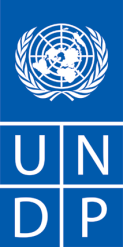 United Nations Development ProgrammeSection 1.  Letter of Invitation RFP/GCF/01/2017Dear Sir/ MadamThe United Nations Development Programme (UNDP) hereby invites you to submit a Proposal to this Request for Proposal (RFP) for the above-referenced subject.  This RFP includes the following documents:	Section 1 – This Letter of InvitationSection 2 – Instructions to Proposers (including Data Sheet)Section 3 – Terms of ReferenceSection 4 – Proposal Submission FormSection 5 – Documents Establishing the Eligibility and Qualifications of the ProposerSection 6 – Technical Proposal Form Section 7 – Financial Proposal FormSection 8 – Form for Proposal Security Section 9 – Form for Performance Security  Section 10 – Form for Advanced Payment Guarantee 
Section 11 – Contract for Professional Services, including General Terms and ConditionsYour offer, comprising of a Technical and Financial Proposal, in separate sealed envelopes, should be submitted in accordance with Section 2 on or before 2 PM Thursday, February 23, 2017 delivered to the address below: You are kindly requested to submit an acknowledgment letter to UNDP to the following address: United Nations Development Programme – RFP/GCF/01/2017The letter should be received by UNDP no later than .  The same letter should advise whether your company intends to submit a Proposal. If that is not the case, UNDP would appreciate your indicating the reason, for our records.  If you have received this RFP through a direct invitation by UNDP, transferring this invitation to another firm requires your written notification to UNDP of such transfer and the name of the company to whom the invitation was forwarded.  Should you require further clarifications, kindly communicate with the contact person identified in the attached Data Sheet as the focal point for queries on this RFP.  UNDP looks forward to receiving your Proposal and thanks you in advance for your interest in UNDP procurement opportunities. Yours sincerely,Section 2:  Instruction to ProposersDefinitions “Contract” refers to the agreement that will be signed by and between the UNDP and the successful proposer, all the attached documents thereto, including the General Terms and Conditions (GTC) and the Appendices.“Country” refers to the country indicated in the Data Sheet.  “Data Sheet” refers to such part of the Instructions to Proposers used to reflect conditions of the tendering process that are specific for the requirements of the RFP.“Day” refers to calendar day.“Government” refers to the Government of the country that will be receiving the services provided/rendered specified under the Contract. “Instructions to Proposers” (Section 2 of the RFP) refers to the complete set of documents that provides Proposers with all information needed and procedures to be followed in the course of preparing their Proposals“LOI” (Section 1 of the RFP) refers to the Letter of Invitation sent by UNDP to Proposers.“Material Deviation” refers to any contents or characteristics of the proposal that is significantly different from an essential aspect or requirement of the RFP, and: (i) substantially alters the scope and quality of the requirements; (ii) limits the rights of UNDP and/or the obligations of the offeror; and (iii) adversely impacts the fairness and principles of the procurement process, such as those that compromise the competitive position of other offerors.  “Proposal” refers to the Proposer’s response to the Request for Proposal, including the Proposal Submission Form, Technical and Financial Proposal and all other documentation attached thereto as required by the RFP.  “Proposer” refers to any legal entity that may submit, or has submitted, a Proposal for the provision of services requested by UNDP through this RFP.“RFP” refers to the Request for Proposals consisting of instructions and references prepared by UNDP for purposes of selecting the best service provider to perform the services described in the Terms of Reference.“Services” refers to the entire scope of tasks and deliverables requested by UNDP under the RFP.  “Supplemental Information to the RFP” refers to a written communication issued by UNDP to prospective Proposers containing clarifications, responses to queries received from prospective Proposers, or changes to be made in the RFP, at any time after the release of the RFP but before the deadline for the submission of Proposals.“Terms of Reference” (TOR) refers to the document included in this RFP as Section 3 which describes the objectives, scope of services, activities, tasks to be performed, respective responsibilities of the proposer, expected results and deliverables and other data pertinent to the performance of the range of duties and services expected of the successful proposer.  GENERALUNDP hereby solicits Proposals in response to this Request for Proposal (RFP).  Proposers must strictly adhere to all the requirements of this RFP.  No changes, substitutions or other alterations to the rules and provisions stipulated in this RFP may be made or assumed unless it is instructed or approved in writing by UNDP in the form of Supplemental Information to the RFP.   2. 	Submission of a Proposal shall be deemed as an acknowledgement by the Proposer that all obligations stipulated by this RFP will be met and, unless specified otherwise, the Proposer has read, understood and agreed to all the instructions in this RFP.  3. 	Any Proposal submitted will be regarded as an offer by the Proposer and does not constitute or imply the acceptance of any Proposal by UNDP. UNDP is under no obligation to award a contract to any Proposer as a result of this RFP. 4.	UNDP implements a policy of zero tolerance on proscribed practices, including fraud, corruption, collusion, unethical practices, and obstruction. UNDP is committed to preventing, identifying and addressing all acts of fraud and corrupt practices against UNDP as well as third parties involved in UNDP activities.  (See http://www.undp.org/content/dam/undp/library/corporate/Transparency/UNDP_Anti_Fraud_Policy_English_FINAL_june_2011.pdf and http://www.undp.org/content/undp/en/home/operations/procurement/protestandsanctions/ for full description of the policies)5. 	In responding to this RFP, UNDP requires all Proposers to conduct themselves in a professional, objective and impartial manner, and they must at all times hold UNDP’s interests paramount.   Proposers must strictly avoid conflicts with other assignments or their own interests, and act without consideration for future work.  All Proposers found to have a conflict of interest shall be disqualified.  Without limitation on the generality of the above, Proposers, and any of their affiliates, shall be considered to have a conflict of interest with one or more parties in this solicitation process, if they: 5.1	Are or have been associated in the past, with a firm or any of its affiliates which have been engaged UNDP to provide services for the preparation of the design, specifications, Terms of Reference, cost analysis/estimation, and other documents to be used for the procurement of the goods and services in this selection process; 5.2	Were involved in the preparation and/or design of the programme/project related to the services requested under this RFP; or5.3	Are found to be in conflict for any other reason, as may be established by, or at the discretion of, UNDP.  In the event of any uncertainty in the interpretation of what is potentially a conflict of interest, proposers must disclose the condition to UNDP and seek UNDP’s confirmation on whether or not such conflict exists. 6.	Similarly, the Proposers must disclose in their proposal their knowledge of the following:6.1	That they are owners, part-owners, officers, directors, controlling shareholders, or they have key personnel who are family of UNDP staff involved in the procurement functions and/or the Government of the country or any Implementing Partner receiving services under this RFP; and6.2	All other circumstances that could potentially lead to actual or perceived conflict of interest, collusion or unfair competition practices.Failure of such disclosure may result in the rejection of the proposal or proposals affected by the non-disclosure.7. 	The eligibility of Proposers that are wholly or partly owned by the Government shall be subject to UNDP’s further evaluation and review of various factors such as being registered as an independent entity, the extent of Government ownership/share, receipt of subsidies, mandate, access to information in relation to this RFP, and others that may lead to undue advantage against other Proposers, and the eventual rejection of the Proposal.   8. 	All Proposers must adhere to the UNDP Supplier Code of Conduct, which may be found at this link: http://www.un.org/depts/ptd/pdf/conduct_english.pdf CONTENTS OF PROPOSAL9.	Sections of ProposalProposers are required to complete, sign and submit the following documents:Proposal Submission Cover Letter Form  (see RFP Section 4); Documents Establishing the Eligibility and Qualifications of the Proposer (see RFP Section 5);Technical Proposal (see prescribed form in RFP Section 6);Financial Proposal (see prescribed form in RFP Section 7);Proposal Security, if applicable (if required and as stated in the Data Sheet (DS nos. 9-11), see prescribed Form in RFP Section 8);Any attachments and/or appendices to the Proposal.Clarification of Proposal10.1 	Proposers may request clarifications of any of the RFP documents no later than the date indicated in the Data Sheet (DS no. 16) prior to the proposal submission date.  Any request for clarification must be sent in writing via courier or through electronic means to the UNDP address indicated in the Data Sheet (DS no. 17). UNDP will respond in writing, transmitted by electronic means and will transmit copies of the response (including an explanation of the query but without identifying the source of inquiry) to all Proposers who have provided confirmation of their intention to submit a Proposal.  10.2	UNDP shall endeavor to provide such responses to clarifications in an expeditious manner, but any delay in such response shall not cause an obligation on the part of UNDP to extend the submission date of the Proposals, unless UNDP deems that such an extension is justified and necessary.  11.	Amendment of Proposals11.1	At any time prior to the deadline of Proposal submission, UNDP may for any reason, such as in response to a clarification requested by a Proposer, modify the RFP in the form of a Supplemental Information to the RFP.  All prospective Proposers will be notified in writing of all changes/amendments and additional instructions through Supplemental Information to the RFP and through the method specified in the Data Sheet (DS No. 18).  11.2	In order to afford prospective Proposers reasonable time to consider the amendments in preparing their Proposals, UNDP may, at its discretion, extend the deadline for submission of Proposals, if the nature of the amendment to the RFP justifies such an extension.C. PREPARATION OF PROPOSALSCost The Proposer shall bear any and all costs related to the preparation and/or submission of the Proposal, regardless of whether its Proposal was selected or not.  UNDP shall in no case be responsible or liable for those costs, regardless of the conduct or outcome of the procurement process.Language The Proposal, as well as any and all related correspondence exchanged by the Proposer and UNDP, shall be written in the language (s) specified in the Data Sheet (DS No 4).  Any printed literature furnished by the Proposer written in a language other than the language indicated in the Data Sheet, must be accompanied by a translation in the preferred language indicated in the Data Sheet.  For purposes of interpretation of the Proposal, and in the event of discrepancy or inconsistency in meaning, the version translated into the preferred language shall govern.  Upon conclusion of a contract, the language of the contract shall govern the relationship between the contractor and UNDP.Proposal Submission FormThe Proposer shall submit the Proposal Submission Form using the form provided in Section 4 of this RFP.Technical Proposal Format and ContentUnless otherwise stated in the Data Sheet (DS no. 28), the Proposer shall structure the Technical Proposal as follows:15.1	Expertise of Firm/Organization – this section should provide details regarding management structure of the organization, organizational capability/resources, and experience of organization/firm, the list of projects/contracts (both completed and on-going, both domestic and international) which are related or similar in nature to the requirements of the RFP, and proof of financial stability and adequacy of resources to complete the services required by the RFP (see RFP clause 18 and DS No. 26 for further details).  The same shall apply to any other entity participating in the RFP as a Joint Venture or Consortium.15.2	Proposed Methodology, Approach and Implementation Plan – this section should demonstrate the Proposer’s response to the Terms of Reference by identifying the specific components proposed, how the requirements shall be addressed, as specified, point by point; providing a detailed description of the essential performance characteristics proposed; identifying the works/portions of the work that will be subcontracted; and demonstrating how the proposed methodology meets or exceeds the specifications, while ensuring appropriateness of the approach to the local conditions and the rest of the project operating environment.  This methodology must be laid out in an implementation timetable that is within the duration of the contract as specified in the Data Sheet (DS nos. 29 and 30). Proposers must be fully aware that the products or services that UNDP requires may be transferred, immediately or eventually, by UNDP to the Government partners, or to an entity nominated by the latter, in accordance with UNDP’s policies and procedures.  All proposers are therefore required to submit the following in their proposals:A statement of whether any import or export licences are required in respect of the goods to be purchased or services to be rendered, including any restrictions in the country of origin, use or dual use nature of the goods or services, including any disposition to end users; and Confirmation that the Proposer has obtained license of this nature in the past, and have an expectation of obtaining all the necessary licenses, should their Proposal be rendered the most responsive.Management Structure and Key Personnel – This section should include the comprehensive curriculum vitae (CVs) of key personnel that will be assigned to support the implementation of the proposed methodology, clearly defining the roles and responsibilities vis-à-vis the proposed methodology.  CVs should establish competence and demonstrate qualifications in areas relevant to the TOR.  In complying with this section, the Proposer assures and confirms to UNDP that the personnel being nominated are available for the Contract on the dates proposed.  If any of the key personnel later becomes unavailable, except for unavoidable reasons such as death or medical incapacity, among other possibilities, UNDP reserves the right to consider the proposal non-responsive.  Any deliberate substitution arising from unavoidable reasons, including delay in the implementation of the project of programme through no fault of the Proposer shall be made only with UNDP’s acceptance of the justification for substitution, and UNDP’s approval of the qualification of the replacement who shall be either of equal or superior credentials as the one being replaced.  15.4	Where the Data Sheet requires the submission of the Proposal Security, the Proposal Security shall be included along with the Technical Proposal.  The Proposal Security may be forfeited by UNDP, and reject the Proposal, in the event of any or any combination of the following conditions: If the Proposer withdraws its offer during the period of the Proposal Validity specified in the Data Sheet (DS no. 11), or;If the Proposal Security amount is found to be less than what is required by UNDP as indicated in the Data Sheet (DS no. 9), or;In the case the successful Proposer fails:to sign the Contract after UNDP has awarded it; to comply with UNDP’s variation of requirement, as per RFP clause 35; orto furnish Performance Security, insurances, or other documents that UNDP may require as a condition to rendering the effectivity of the contract that may be awarded to the Proposer.Financial ProposalsThe Financial Proposal shall be prepared using the attached standard form (Section 7).   It shall list all major cost components associated with the services, and the detailed breakdown of such costs.  All outputs and activities described in the Technical Proposal must be priced separately on a one-to-one correspondence.  Any output and activities described in the Technical Proposal but not priced in the Financial Proposal, shall be assumed to be included in the prices of other activities or items, as well as in the final total price.  Currencies All prices shall be quoted in the currency indicated in the Data Sheet (DS no. 15).  However, where Proposals are quoted in different currencies, for the purposes of comparison of all Proposals: UNDP will convert the currency quoted in the Proposal into the UNDP preferred currency, in accordance with the prevailing UN operational rate of exchange on the last day of submission of Proposals; andIn the event that the proposal found to be the most responsive to the RFP requirement is quoted in another currency different from the preferred currency as per Data Sheet (DS no. 15), then UNDP shall reserve the right to award the contract in the currency of UNDP’s preference, using the conversion method specified above.Proposals submitted by two (2) or more Proposers shall all be rejected if they are found to have any of the following:they have at least one controlling partner, director or shareholder in common; orany one of them receive or have received any direct or indirect subsidy from the other/s; orthey have the same legal representative for purposes of this RFP; orthey have a relationship with each other, directly or through common third parties, that puts them in a position to have access to information about, or influence on the Proposal of, another Proposer regarding this RFP process; they are subcontractors to each other’s Proposal, or a subcontractor to one Proposal also submits another Proposal under its name as lead Proposer; oran expert proposed to be in the team of one Proposer participates in more than one Proposal received for this RFP process.  This condition does not apply to subcontractors being included in more than one Proposal.Documents Establishing the Eligibility and Qualifications of the Proposer The Proposer shall furnish documentary evidence of its status as an eligible and qualified vendor, using the forms provided under Section 5, Proposer Information Forms.  In order to award a contract to a Proposer, its qualifications must be documented to UNDP’s satisfaction. These include, but are not limited to, the following:That, in the case of a Proposer offering to supply goods under the Contract which the Proposer did not manufacture or otherwise produce, the Proposer has been duly authorized by the goods’ manufacturer or producer to supply the goods in the country of final destination; That the Proposer has the financial, technical, and production capability necessary to perform the Contract; and That, to the best of the Proposer’s knowledge, it is not included in the UN 1267/1989 List or the UN Ineligibility List, nor in any and all of UNDP’s list of suspended and removed vendors. Joint Venture, Consortium or AssociationIf the Proposer is a group of legal entities that will form or have formed a joint venture, consortium or association at the time of the submission of the Proposal, they shall confirm in their Proposal that : (i) they have  designated one party to act as a lead entity, duly vested with authority to legally bind the members of the joint venture jointly and severally, and this shall be duly evidenced by a duly notarized Agreement among the legal entities, which shall be submitted along with the Proposal; and (ii) if they are awarded the contract, the contract shall be entered into, by and between UNDP and the designated lead entity, who shall be acting for and on behalf of all the member entities comprising the joint venture.  After the Proposal, has been submitted to UNDP, the lead entity identified to represent the joint venture shall not be altered without the prior written consent of UNDP.  Furthermore, neither the lead entity nor the member entities of the joint venture can:Submit another proposal, either in its own capacity; nor As a lead entity or a member entity for another joint venture submitting another Proposal.  The description of the organization of the joint venture/consortium/association must clearly define the expected role of each of the entity in the joint venture in delivering the requirements of the RFP, both in the Proposal and the Joint Venture Agreement.  All entities that comprise the joint venture shall be subject to the eligibility and qualification assessment by UNDP.Where a joint venture is presenting its track record and experience in a similar undertaking as those required in the RFP, it should present such information in the following manner:Those that were undertaken together by the joint venture; and Those that were undertaken by the individual entities of the joint venture expected to be involved in the performance of the services defined in the RFP.Previous contracts completed by individual experts working privately but who are permanently or were temporarily associated with any of the member firms cannot be claimed as the experience of the joint venture or those of its members, but should only be claimed by the individual experts themselves in their presentation of their individual credentials.If a joint venture’s Proposal is determined by UNDP as the most responsive Proposal that offers the best value for money, UNDP shall award the contract to the joint venture, in the name of its designated lead entity.  The lead entity shall sign the contract for and on behalf of all other member entities. Alternative ProposalsUnless otherwise specified in the Data Sheet (DS nos. 5 and 6), alternative proposals shall not be considered.  Where the conditions for its acceptance are met, or justifications are clearly established, UNDP reserves the right to award a contract based on an alternative proposal. Validity PeriodProposals shall remain valid for the period specified in the Data Sheet (DS no. 8), commencing on the submission deadline date also indicated in the Data Sheet (DS no. 21).  A Proposal valid for a shorter period shall be immediately rejected by UNDP and rendered non-responsive.  In exceptional circumstances, prior to the expiration of the proposal validity period, UNDP may request Proposers to extend the period of validity of their Proposals.  The request and the responses shall be made in writing, and shall be considered integral to the Proposal. Proposer’s ConferenceWhen appropriate, a proposer’s conference will be conducted at the date, time and location specified in the Data Sheet (DS no. 7). All Proposers are encouraged to attend. Non-attendance, however, shall not result in disqualification of an interested Proposer.  Minutes of the proposer’s conference will be either posted on the UNDP website, or disseminated to the individual firms who have registered or expressed interest with the contract, whether or not they attended the conference.  No verbal statement made during the conference shall modify the terms and conditions of the RFP unless such statement is specifically written in the Minutes of the Conference, or issued/posted as an amendment in the form of a Supplemental Information to the RFP.D. SUBMISSION AND OPENING OF PROPOSALSSubmission 23.1	The Financial Proposal and the Technical Proposal Envelopes MUST BE COMPLETELY SEPARATE and each of them must be submitted sealed individually and clearly marked on the outside as either “TECHNICAL PROPOSAL” or “FINANCIAL PROPOSAL”, as appropriate.  Each envelope MUST clearly indicate the name of the Proposer. The outer envelopes shall bear the address of UNDP as specified in the Data Sheet (DS no.20) and shall include the Proposer’s name and address, as well as a warning that state “not to be opened before the time and date for proposal opening” as specified in the Data Sheet (DS no. 24).  The Proposer shall assume the responsibility for the misplacement or premature opening of Proposals due to improper sealing and labeling by the Proposer. Proposers must submit their Proposals in the manner specified in the Data Sheet (DS nos. 22 and 23).  When the Proposals are expected to be in transit for more than 24 hours, the Proposer must ensure that sufficient lead time has been provided in order to comply with UNDP’s deadline for submission.  UNDP shall indicate for its record that the official date and time of receiving the Proposal is the actual date and time when the said Proposal has physically arrived at the UNDP premises indicated in the Data Sheet (DS no. 20).  Proposers submitting Proposals by mail or by hand shall enclose the original and each copy of the Proposal, in separate sealed envelopes, duly marking each of the envelopes as “Original Proposal” and “Copy of Proposal” as appropriate.  The 2 envelopes shall then be sealed in an outer envelope.  The number of copies required shall be as specified in the Data Sheet (DS No. 19).  In the event of any discrepancy between the contents of the “Original Proposal” and the “Copy of Proposal”, the contents of the original shall govern.  The original version of the Proposal shall be signed or initialed by the Proposer or person(s) duly authorized to commit the Proposer on every page.  The authorization shall be communicated through a document evidencing such authorization issued by the highest official of the firm, or a Power of Attorney, accompanying the Proposal.    Proposers must be aware that the mere act of submission of a Proposal, in and of itself, implies that the Proposer accepts the General Contract Terms and Conditions of UNDP as attached hereto as Section 11.Deadline for Submission of Proposals and Late ProposalsProposals must be received by UNDP at the address and no later than the date and time specified in the Data Sheet (DS nos. 20 and 21). UNDP shall not consider any Proposal that arrives after the deadline for submission of Proposals.  Any Proposal received by UNDP after the deadline for submission of Proposals shall be declared late, rejected, and returned unopened to the Proposer.  Withdrawal, Substitution, and Modification of ProposalsProposers are expected to have sole responsibility for taking steps to carefully examine in detail the full consistency of its Proposals to the requirements of the RFP, keeping in mind that material deficiencies in providing information requested by UNDP, or lack clarity in the description of services to be provided, may result in the rejection of the Proposal.  The Proposer shall assume the responsibility regarding erroneous interpretations or conclusions made by the Proposer in the course of understanding the RFP out of the set of information furnished by UNDP.  A Proposer may withdraw, substitute or modify its Proposal after it has been submitted by sending a written notice in accordance with Clause 23.1, duly signed by an authorized representative, and shall include a copy of the authorization (or a Power of Attorney). The corresponding substitution or modification of the Proposal must accompany the respective written notice.  All notices must be received by UNDP prior to the deadline for submission and submitted in accordance with RFP Clause 23.1 (except that withdrawal notices do not require copies).  The respective envelopes shall be clearly marked “WITHDRAWAL,” “SUBSTITUTION,” or MODIFICATION”.  Proposals requested to be withdrawn shall be returned unopened to the Proposers.No Proposal may be withdrawn, substituted, or modified in the interval between the deadline for submission of Proposals and the expiration of the period of proposal validity specified by the Proposer on the Proposal Submission Form or any extension thereof.   Proposal OpeningUNDP will open the Proposals in the presence of an ad-hoc committee formed by UNDP of at least two (2) members.  If electronic submission is permitted, any specific electronic proposal opening procedures shall be as specified in the Data Sheet (DS no. 23).The Proposers’ names, modifications, withdrawals, the condition of the envelope labels/seals, the number of folders/files and all other such other details as UNDP may consider appropriate, will be announced at the opening.   No Proposal shall be rejected at the opening stage, except for late submission, for which the Proposal shall be returned unopened to the Proposer.  ConfidentialityInformation relating to the examination, evaluation, and comparison of Proposals, and the  recommendation of contract award, shall not be disclosed to Proposers or any other persons not officially concerned with such process, even after publication of the contract award.Any effort by a Proposer to influence UNDP in the examination, evaluation and comparison of the Proposals or contract award decisions may, at UNDP’s decision, result in the rejection of its Proposal.In the event that a Proposer is unsuccessful, the Proposer may seek a meeting with UNDP for a debriefing. The purpose of the debriefing is discussing the strengths and weaknesses of the Proposer’s submission, in order to assist the Proposer in improving the proposals presented to UNDP. The content of other proposals and how they compare to the Proposer’s submission shall not be discussed. E. EVALUATION OF PROPOSALSPreliminary Examination of ProposalsUNDP shall examine the Proposals to determine whether they are complete with respect to minimum documentary requirements, whether the documents have been properly signed, whether or not the Proposer is in the UN Security Council 1267/1989 Committee's list of terrorists and terrorist financiers, and in UNDP’s list of suspended and removed vendors, and whether the Proposals are generally in order, among other indicators that may be used at this stage.  UNDP may reject any Proposal at this stage. Evaluation of ProposalsUNDP shall examine the Proposal to confirm that all terms and conditions under the UNDP General Terms and Conditions and Special Conditions have been accepted by the Proposer without any deviation or reservation.The evaluation team shall review and evaluate the Technical Proposals on the basis of their responsiveness to the Terms of Reference and other documentation provided, applying the evaluation criteria, sub-criteria, and point system specified in the Data Sheet (DS no. 32). Each responsive Proposal will be given a technical score. A Proposal shall be rendered non-responsive at this stage if it does not substantially respond to the RFP particularly the demands of the Terms of Reference, which also means that it fails to achieve the minimum technical score indicated in the Data Sheet (DS no. 25).  Absolutely no changes may be made by UNDP in the criteria, sub-criteria and point system indicated in the Data Sheet (DS no. 32) after all Proposals have been received.  In the second stage, only the Financial Proposals of those Proposers who achieve the minimum technical score will be opened for evaluation for comparison and review.  The Financial Proposal Envelopes corresponding to Proposals that did not meet the minimum passing technical score shall be returned to the Proposer unopened.  The overall evaluation score will be based either on a combination of the technical score and the financial offer, or the lowest evaluated financial proposal of the technically qualified Proposers.  The evaluation method that applies for this RFP shall be as indicated in the Data Sheet (DS No. 25).   When the Data Sheet specifies a combined scoring method, the formula for the rating of the Proposals will be as follows:Rating the Technical Proposal (TP):TP Rating = (Total Score Obtained by the Offer) Rating the Financial Proposal (FP):FP Rating = (Technically compliant Lowest Priced Offer / Price of the Offer Being Reviewed) x 300Total Combined Score:(TP Rating) 	+ (FP Rating) Total Combined and Final Rating of the ProposalUNDP reserves the right to undertake a post-qualification exercise aimed at determining, to its satisfaction the validity of the information provided by the Proposer.  Such post-qualification shall be fully documented and, among those that may be listed in the Data Sheet (DS No.33), may include, but need not be limited to, all or any combination of the following :Verification of accuracy, correctness and authenticity of information provided by the Proposer on the legal, technical and financial documents submitted; Validation of extent of compliance to the RFP requirements and evaluation criteria based on what has so far been found by the evaluation team;Inquiry and reference checking with Government entities with jurisdiction on the Proposer, or any other entity that may have done business with the Proposer; Inquiry and reference checking with other previous clients on the quality of performance on ongoing or previous contracts completed;Physical inspection of the Proposer’s offices, branches or other places where business transpires, with or without notice to the Proposer;Quality assessment of ongoing and completed outputs, works and activities similar to the requirements of UNDP, where available; andOther means that UNDP may deem appropriate, at any stage within the selection process, prior to awarding the contract.Clarification of ProposalsTo assist in the examination, evaluation and comparison of Proposals, UNDP may, at its discretion, ask any Proposer for a clarification of its Proposal.  UNDP’s request for clarification and the response shall be in writing. Notwithstanding the written communication, no change in the prices or substance of the Proposal shall be sought, offered, or permitted, except to provide clarification, and confirm the correction of any arithmetic errors discovered by UNDP in the evaluation of the Proposals, in accordance with RFP Clause 32.Any unsolicited clarification submitted by a Proposer in respect to its Proposal, which is not a response to a request by UNDP, shall not be considered during the review and evaluation of the Proposals.  Responsiveness of ProposalUNDP’s determination of a Proposal’s responsiveness will be based on the contents of the Proposal itself. A substantially responsive Proposal is one that conforms to all the terms, conditions, TOR and other requirements of the RFP without material deviation, reservation, or omission.  If a Proposal is not substantially responsive, it shall be rejected by UNDP and may not subsequently be made responsive by the Proposer by correction of the material deviation, reservation, or omission.Nonconformities, Reparable Errors and OmissionsProvided that a Proposal is substantially responsive, UNDP may waive any non-conformities or omissions in the Proposal that, in the opinion of UNDP, do not constitute a material deviation.Provided that a Proposal is substantially responsive, UNDP may request the Proposer to submit the necessary information or documentation, within a reasonable period of time, to rectify nonmaterial nonconformities or omissions in the Proposal related to documentation requirements.  Such omission shall not be related to any aspect of the price of the Proposal.  Failure of the Proposer to comply with the request may result in the rejection of its Proposal.Provided that the Proposal is substantially responsive, UNDP shall correct arithmetical errors as follows:if there is a discrepancy between the unit price and the line item total that is obtained by multiplying the unit price by the quantity, the unit price shall prevail and the line item total shall be corrected, unless in the opinion of UNDP there is an obvious misplacement of the decimal point in the unit price, in which case the line item total as quoted shall govern and the unit price shall be corrected;if there is an error in a total corresponding to the addition or subtraction of subtotals, the subtotals shall prevail and the total shall be corrected; andif there is a discrepancy between words and figures, the amount in words shall prevail, unless the amount expressed in words is related to an arithmetic error, in which case the amount in figures shall prevail subject to the above.If the Proposer does not accept the correction of errors made by UNDP, its Proposal shall be rejected.F.  AWARD OF CONTRACTRight to Accept, Reject, or Render Non-Responsive Any or All ProposalsUNDP reserves the right to accept or reject any Proposal, to render any or all of the Proposals as non-responsive, and to reject all Proposals at any time prior to award of contract, without incurring any liability, or obligation to inform the affected Proposer(s) of the grounds for UNDP’s action.  Furthermore, UNDP shall not be obliged to award the contract to the lowest price offer.UNDP shall also verify, and immediately reject their respective Proposal, if the Proposers are found to appear in the UN’s Consolidated List of Individuals and Entities with Association to Terrorist Organizations, in the List of Vendors Suspended or Removed from the UN Secretariat Procurement Division Vendor Roster, the UN Ineligibility List, and other such lists that as may be established or recognized by UNDP policy on Vendor Sanctions.  (See http://www.undp.org/content/undp/en/home/operations/procurement/protestandsanctions/for details)Award CriteriaPrior to expiration of the period of proposal validity, UNDP shall award the contract to the qualified Proposer with the highest total score based on the evaluation method indicated in the Data Sheet (DS nos. 25 and 32).  Right to Vary Requirements at the Time of AwardAt the time of award of Contract, UNDP reserves the right to vary the quantity of services and/or goods, by up to a maximum twenty-five per cent (25%) of the total offer, without any change in the unit price or other terms and conditions.  Contract SignatureWithin fifteen (15) days from the date of receipt of the Contract, the successful Proposer shall sign and date the Contract and return it to UNDP. Failure of the successful Proposer to comply with the requirement of RFP Clause 35 and this provision shall constitute sufficient grounds for the annulment of the award, and forfeiture of the Proposal Security if any, and on which event, UNDP may award the Contract to the Proposer with the second highest rated Proposal, or call for new Proposals.  Performance SecurityA performance security, if required, shall be provided in the amount and form provided in Section 9 and by the deadline indicated in the Data Sheet (DS no. 14), as applicable.  Where a Performance Security will be required, the submission of the said document, and the confirmation of its acceptance by UNDP, shall be a condition for the effectivity of the Contract that will be signed by and between the successful Proposer and UNDP. Bank Guarantee for Advanced PaymentExcept when the interests of UNDP so require, it is the UNDP’s preference to make no advanced payment(s) on contracts (i.e., payments without having received any outputs).  In the event that the Proposer requires an advanced payment upon contract signature, and if such request is duly accepted by UNDP, and the said advanced payment exceeds 20% of the total proposal price, or exceed the amount of USD 30,000, UNDP shall require the Proposer to submit a Bank Guarantee in the same amount as the advanced payment.  A bank guarantee for advanced payment shall be furnished in the form provided in Section 10.Vendor ProtestUNDP’s vendor protest procedure provides an opportunity for appeal to those persons or firms not awarded a purchase order or contract through a competitive procurement process.  In the event that a Proposer believes that it was not treated fairly, the following link provides further details regarding UNDP vendor protest procedures:      http://www.undp.org/content/undp/en/home/operations/procurement/protestandsanctions/Instructions to ProposersDATA SHEETThe following data for the services to be procured shall complement, supplement, or amend the provisions in the Instruction to Proposers.  In the case of a conflict between the Instructions to Proposers, the Data Sheet, and other annexes or references attached to the Data Sheet, the provisions in the Data Sheet shall govern.  Section 3: Terms of Reference (TOR)GCF funded Project on “Improving the resilience of vulnerable communities in dry zone Sri Lanka to climate change related impacts with a special focus on drinking water (Climate Resilient Integrated Water Management Project - CRIWMP)”Job Title: 	Long Term Agreement  to select Service Providers to Provide Surveys & Designs, Construction Supervision & Quality Assurance Services to Village Irrigation Cascade Systems in Anurdhapura & Vavuniya Districts Reports to:	Deputy Project Director of the PMU and Technical Advisor (DRR) UNDPApplication Deadline:	2.00 pm 23th February 2017Type of Contract:	UNDP Professional Service ContractLocations:	Galenbindunuwewa, Horowpotana and Palugaswewa Divisional Secretariats in the Anuradhapura District (North-Central Province) and Vengala Cheddikulam and Vavuniya South District Secretariats in the Vavuniya District (Northern Province)Language required:	English and SinhalaExpected Duration:	10 months per regionA. BACKGROUNDUNDP is the UN’s global development network, advocating for change and connecting countries to knowledge, experience and resources to help people build a better life. We are on the ground in 166 countries, working with them on their own solutions to global and national development challenges. Climate change threatens the sustainability of major development programs implemented by the government of Sri Lanka. Already the impact of climate-related weather anomalies is manifest in reduced agriculture productivity, in crop losses, in flood and landslide related damage to infrastructure and in increased uncertainty for farm based livelihoods and markets. In order to address climate change adaptation issues, the Ministry of Mahaweli Development and Environment (MMDE) with the assistance of the United Nations Development Programme in collaboration with the Department of National Planning (NPD), Ministry of Irrigation and Water Management (MIWM) Ministry of Agriculture (MA), Ministry of City Planning and Water Supply and Ministry of Disaster Management, secured financing from the Green Climate Fund (GCF) to implement a 07 year project from 2017 to 2024 aimed at strengthening the resilience of Smallholder farmers in the Dry Zone to climate variability and extreme events. The Project will directly benefit 750,000 people living in the three river basins; Mee Oya, Malwathu Oya and Yan Oya, directly through investments in irrigation, drinking water and disaster risk management and further 770,000 people with indirect benefits from the project interventions in capacities and early warning systems.B. Scope and ObjectivesThe scope of the work is to field manage the pre-construction phase, construction phase and post construction phase activities to implement the rehabilitation works as per ICTAD specifications for irrigation and land drainage, and in accordance with the project specific guidelines and specifications provided by the PMU.  Consultancy services for surveying, detailed design, drawings, BOQs estimations, evaluations, quality assurance/control and construction management are sought for the rehabilitation of the following village irrigation cascade systems in Anurdhapura / Vavuniya districts planned for 2017:The number of Tanks to be upgraded shall be subjected to the confirmation at the ratification meeting.The workforce requirement shall be as follows:The Project will provide laboratory facilities. The Consultant will report to Deputy Project Director of the PMU and Technical Advisor(DRR) of the UNDP Technical Team or their nominated representatives.DURATION OF THE CONTRACT:Duration of the contract will be 10 months for each cascade including designs and surveying phase (03 months) construction phase (04 months), and defects liability period (03 months) extendable for a maximum 3 years subject to successful annual performance evaluation under Long Term Agreement  . CONSULTANT’S RESPONSIBILITIES:The Project plans to upgrade the village irrigation tanks mentioned above and make them more resilient to climate variability and extreme events. The cascades are located in the Malwathu Oya and Yan Oya river basins and would fall within the above-mentioned Anuradhapura / Vavuniya Districts.Expected outputs of the Consultant falls under 3 main phases; (1) Surveys & Designs (2) Construction Management & Quality Assurance (3) defects and liability. The duties to be performed are as follows:Surveys & DesignsThe duties to be performed are as follows:Survey the selected Tanks including the tank bund, tank bed, structures including approaches and outlets, breaches (if any) full supply level (FSL) and high flood level (HFL) contour, catchment area, upstream and downstream reservations, new canals traces (if any) and the command area. Surveys shall include longitudinal sections, cross sections and sites surveys. Catchment area shall be identified using 1:10,000 topographical survey maps which will be provided by the projectCarry out engineering designs including hydrological, hydraulic and structural aspects of the Tank bunds, spillways, sluice structures and other structures including their approaches and outlets. Develop area-capacity curves to facilitate water management operationsPrepare standard drawings, BOQ and cost estimatesIdentify borrow areas and provide textural class classifications with MDD and OMCConduct soil surveys in the Tank bed to identify the area and depth of siltation for de-silting including necessary soil testing (Lab and in-situ)The surveys and designs shall be carried out as per the specifications developed for surveys and designs. They should respond to the upgrading priorities identified during the rapid participatory appraisal and confirmed at the Ratification Meetings. The decisions taken at ratification meetings shall be included in the designs. Technical advice shall be provided by the UNDP Technical Team. Construction Supervision & Quality AssuranceThe duties to be performed are as follows:Prepare construction programme and ensure its implementation by the contractorsCheck setting out and monitor design and construction standards and specifications are maintained during constructionCarry out quality control of all the works Monitor progress and assist in quantifying work for payments Assist in monitoring health and safety standards and environmental safeguards in constructionsDefects and Liability PeriodThe duties to be performed are as follows:Participate in liability period stakeholder meetings with relevant government staff including engineers and technical officers, contractor and farmer organization per cascade based tank Present the work done to the farmer organization and make them fully understand the completed scope of work relevant to the individual tankRecord complaints relevant to the rehabilitation works per each tankEvaluate complaints on engineering, technical and climate resilient perspectives and present the farmer organization with the validity of their queriesPropose and obtain the consent of remedial measures to rectify raised issues relevant to the rehabilitation worksInstruct the contractor of rectification of defects in writingConduct field monitoring of defect rectification by first agreeing on a work plan and engaging in the technical supervision Ensure the planned rectification of defects are complete, and prepare and submit final work completion reports along with defects and liability clearance certificatesParticipate in final stakeholder meetings with relevant government staff including engineers, technical officers and farmer organization relevant to the rehabilitated tankThe construction supervision and quality assurance shall be carried out as per the specifications and instruction manuals provided by the PMU. The decisions taken at ratification meetings shall be attended to. EXPECTED OUTPUTSPHASE 1: Surveying and DesignSurveying, CAD drafting, Design, and Preparing BOQ and Cost Estimates of minor Irrigation Tanks in the selected Village Irrigation Cascades located in above mentioned District within 12 weeks as follows:Activities:Survey and design completion and BOQ submission schedule;Technical Specifications Surveying of Tank Cascade systems 1. Expected OutputsThe expected outputs are as follows:Longitudinal and Cross Sections of tank bunds Longitudinal and Cross Sections of existing Feeder Canals and Link CanalsDetails of spills, spill approaches, sluices and other structures including sill/crest level, FSL, HFL, sluice opening sizes, slopes, cross sections, as appropriateOther maps, drawings and reports as per the Terms of Reference relevant to this work2. SpecificationsGeneral requirementsIt is necessary to submit Documents and Sketches in standard format for Bench Marks & Temporary Bench Marks, including coordinates.All horizontal control points/ reference points/ bench marks shall be tied to National Grid (SLD 99). All levels shall be with respect to mean sea level (m MSL).Soft copies of all outputs of surveys should be submitted in AutoCAD 2007 format or later version, and in MS Excel.Tank BundLongitudinal Section (L SS):  	At 25 m intervals along the centre line of the tank bund and at significant changes of spot heights within the intervals and at all structures.  Additional levels may be taken at breaches of the bund (to sufficiently show the level changes), at major structures, both ends/abutments of the spillway. The spot levels may be extended to a level of 1.5 m above the existing bund top level or to a lesser extent as directed by the engineer.Cross Section Intervals:At 25 m intervals along the centre line of the bund and at significant changes of spot heights within the intervals. Cross Section Length & Direction:Bund base width + 10 m on both U/S and D/S normal to the centre line.Cross Section Spot Heights:At 5 m intervals and at changes of slopes within the interval. The levels may be sufficient to define the bund profile including the bund top width and upstream and downstream toes.Details to be covered:Rock outcrops, roads, foot paths, outlets and structures, boundaries of private lands and buildings etc.Traverse:Along the Centre Line of the bund.Bench Marks:At 1 km intervals and at the LB and RB ends of the bundAccuracy of Survey:Survey shall be done by “Total Station” or better Instrument. Levelling shall be done by “Dumpy Level” or better InstrumentDrawing:C. SS in Natural Scale of 1:100L. SS in 1:100 Vertical & 1:1000 Horizontal1: 2000 for planDrawing setup to be adjusted to include at least 6 CSS in A1 size paper. The drawing shall show in plan all features surveyed and levelled, give values of spot levels taken at specified intervals and additional spot levels taken for definition of other features. Soft copies shall be to AUTOCAD 2007 or later versionDetailed Site Surveys at specified locations of interestGrids and Spot Height:The survey shall be carried out with the Grid Lines at 5 m intervals along and perpendicular to the base line and covering the area specified. Spot Levels shall be taken at grids and at changes of ground slope within the grids and should extend to the nearest CS of the bund or canal as applicable. Details to be covered:  Rock outcrops, Streams / drainage lines, roads, foot paths, culverts / bridges, dilapidated structures, boundaries of private lands and buildings etc shall be marked on the Plan. Opening sizes and gate sizes of water conveyance and control structures shall be provided. Levels shall be taken at banks and beds of streams, upstream and downstream sills of the sluices, approach canal bed, crest, downstream sill and bed and banks of the spill tail canal, breach sites etc as directed by the Engineer.Drawing:Site Surveys in Natural Scale of 1:1000The drawing shall show in plan all features surveyed and levelled, give values of spot levels taken at Grid Points and other additional spot levels taken for definition of other features. Contours be drawn for 500 mm intervals where required, as directed by the Engineer.Hard copies to be produced in A3 size; Soft copies shall be to AUTOCAD 2007 or later versiond.) Specifications for surveying the Tank Bed for De-siltingBase line is the center line of the existing bundGrid lines: At 25 m intervals parallel and perpendicular to the base lineSpot levels: At 25 m intervals along the grid lines, additional levels at sudden changes of elevationDetails to be covered in the survey: Rock outcrops, Streams / drainage lines, roads, foot paths, trees and scrub and other details relevant to silt removal shall be marked on the planLevels shall be extended to BTL and contours be drawn for 250 mm intervals It is necessary to submit Documents and Sketches in standard format for Bench Marks & Temporary Bench Marks, including coordinates.All horizontal reference points shall be tied to National Grid Coordinates, All levels shall be with respect to mean sea level (m MSL).Soft copies of all surveys such as site surveys should be submitted in AutoCAD 2007 format or later version, and in MS ExcelDrawings: Plan 1:1000In the selected de-silting area, spot levels shall be taken at 10m X 10me.) Specifications for the Survey of Existing Canals and bunds, including DrainagesTraverse: along the centerline of the canalLongitudinal Section: Along the mean center line of the canal with zero station at the downstream end of the turnout structure or the outlet to the canalL/S spot heights: At 25 m intervals or at sudden changes of the grade/elevationCross section: at 100 m intervals or at changes of the profile as directed by the Engineer, normal to the Centerline to extend 10 m beyond the upstream and downstream toes of the bund/edge of the bankCanal bund: In addition to the Canal cross section, cross sections of the canal bund shall be taken to  define the canal bund profile, if requiredStructures: Station location, Levels at upstream and downstream sills and all the details as per the Technical Guidelines for Irrigation Works by the Irrigation Department and measurements to be furnished with drawings (Plan, front and side elevations) Drawings: Drainage canal profiles- 1:5000Canals- profile 1:2000Cross sections: 1:100f.)  Proposed canals/new canalsStrip survey covering a strip of 50 to 100 m wide with spot height intervals at every 25 m and at changes of the slope on longitudinal section along the centerline of the canal trace   Cross section at 25 m intervals and along bisectors at angle points including at points of change in slope of longitudinal section, normal to the centerline of the canal trace, with spot heights at 5 m and at significant changes of elevationTraverse: along the centerline of the canal traceDetails to be surveyed: Rock outcrops, Streams / drainage lines, roads, foot paths, culverts / bridges, all structures, boundaries of private lands and buildings, areas subject to floods with appropriate levels g.) General SpecificationsInstruments Accuracy of SurveySurvey shall be done by “Total Station” or better Instrument. Levelling shall be done by “Dumpy Level” or better Instrument. Drawing scales: as specified aboveBench marksAt each end of the center line of the bundOn a structure or as directed by the Engineer for canalsSize of the Bench Mark: as per the specifications of the Survey Department or Irrigation DepartmentSubmission of Drawings and other documentsAll measurements given shall be in metric units.All printed copies shall be produced in A3 sizeSoft copies of drawings shall be in AutoCAD 2007 format or later.Soft copies of Leveling sheets may be in MS ExcelAll documents shall be certified by the Team Leader/Senior Engineer and Licensed SurveyorOther relevant SpecificationsSizes of Bench Marks, pickets, accuracy of traverses and levelling, field work and recording and adjustments to the specifications for surveying with Total Stations shall be in accordance with the “Departmental Survey Regulations, Fifth Edition” issued by the Surveyor General, Sri Lanka Survey Department. For surveys of works related to drinking water supply schemes, the “Specification for Surveying Works” prepared by the National Water Supply and Drainage  Board (NWSDB) shall be followed. For deciding on the reservations, instructions contained in “Cultivation Meetings and Maintenance of Minor Irrigation” by the Department of Agrarian Development and the relevant regulations contained in Land related legislation and Departmental Survey Regulations may be used.ReferencesTechnical Guidelines for Irrigation Works, 1988. A.J.P. Ponrajah, Irrigation DepartmentDepartmental Survey Regulations, Fifth Edition, 2015 March. P.M.P. Udayakantha, Surveyor General. Sri Lanka Survey DepartmentPHASE 2: Construction Supervision and Quality AssuranceThe Consultant shall have full responsibility and authority for ensuring the professional quality and sufficiency of the supervision with respect to progress, quality of materials and work, measurements of quantities, and costs related to the contract. Also, the consultant shall assist the client in prequalification of contractors and invitation of tenders. The Consultant will obtain contractor’s work programme, ensure timely progress of the works, initiate laboratory as well as in-situ tests as necessary, ensure specified materials are used, workmanship requirements and construction methods, and control the overall quality of construction. A site log book shall be maintained by the Consultant for instructions to the contractor. The work shall be carried out with reference to the specifications, guidelines and procedures laid down by the PMU. The consultant will take measurements and certify payment claims of contractual works relevant to rehabilitation of cascade based tanks.ActivitiesConstruction supervision and quality assurance work schedule;PHASE 3:  Managing Defects and LiabilityThe Consultant shall assist the PMU in identification of defects, proper management and recommending rectifications where necessary in consultation with relevant stakeholders. ActivitiesDefects liability period work scheduleInstitutional ArrangementThe assignment will be managed by the UNDP.  The UNDP Project Offices in the relevant districts will provide the necessary programme support for the successful execution of the assignment.Responsibilities of the Consultant:The Consultant firm will be expected to organize accommodation and transport on their own to and from the field.The Consultant should provide their own personal computers and will be expected to make quality reports/drawings and other required documents in English. The below table shows the Institutional Arrangements of different stake holders who will be involved in the whole procurement process.G.  Competencies Technical work:Availability of modern survey instruments including but not limited to Total stations, Automatic level instruments.Availability of software including AutoCAD, AutoDesk Civil3D, ArcGISHuman resources qualificationsStaff as per the minimum requirements for regions covered in Section B.Engineers with BSc (Engineering) in Civil Engineering or equivalent with at least one engineer with professional qualifications and 10 years’ experience in the relevant field to serve as the Team LeaderLicensed Surveyor and Leveler Technical Officer/Engineer’s AssistantCAD draughtsman/Quantity surveyorThe Contractor/Consultant shall determine the number of staff to suit the time frame. The proposal shall indicate the staff deployment during survey and design phase, construction supervision and quality assurance phase and defects liability phase separately.Results•	Promotes the vision, mission, and strategic goals of UNDP. •	Survey and design minor irrigation tanks with special emphasis on climate change adaptationH. FINANCIAL PROPOSAL As the number of Tanks, bund lengths etc. vary from cascade to cascade, the Consultant may submit the estimates as suggested in the format of the Section 7: Financial Proposal Form Technical and financial proposals shall be submitted in two separate envelops. The envelopes containing the Technical and Financial Proposals shall be placed into an outer envelope and sealed. If the Financial Proposal is not submitted in a separate sealed envelope, this will constitute grounds for declaring the Proposal non-responsive.  Section 4: Proposal Submission FormTo:	Dear Sir/Madam:	We, the undersigned, hereby offer to provide professional services for in accordance with your Request for Proposal dated  and our Proposal.  We are hereby submitting our Proposal, which includes the Technical Proposal and Financial Proposal sealed under a separate envelope.We hereby declare that :All the information and statements made in this Proposal are true and we accept that any misrepresentation contained in it may lead to our disqualification; We are currently not on the removed or suspended vendor list of the UN or other such lists of other UN agencies, nor are we associated with, any company or individual appearing on the 1267/1989 list of the UN Security Council;We have no outstanding bankruptcy or pending litigation or any legal action that could impair our operation as a going concern; and We do not employ, nor anticipate employing, any person who is or was recently employed by the UN or UNDP.We confirm that we have read, understood and hereby accept the Terms of Reference describing the duties and responsibilities required of us in this RFP, and the General Terms and Conditions of UNDP’s Contract for Professional Services.We agree to abide by this Proposal for 	We undertake, if our Proposal is accepted, to initiate the services not later than the date indicated in the Data Sheet.We fully understand and recognize that UNDP is not bound to accept this proposal, that we shall bear all costs associated with its preparation and submission, and that UNDP will in no case be responsible or liable for those costs, regardless of the conduct or outcome of the evaluation.	We remain,Yours sincerely,Authorized Signature [In full and initials]:  	Name and Title of Signatory:  Name of Firm:              Contact Details :  [please mark this letter with your corporate seal, if available]Section 5: Documents Establishing the Eligibility and Qualifications of the ProposerProposer Information FormDate: RFP No.: Page of  pagesJoint Venture Partner Information Form (if Registered)Date: RFP No.: Page ________ of_ ______ pagesSection 6: Technical Proposal FormNote: Technical Proposals not submitted in this format may be rejected. The financial proposal should be included in separate envelope. Section 7: Financial Proposal FormThe Proposer is required to prepare the Financial Proposal in an envelope separate from the rest of the RFP  as indicated in the Instruction to Proposers.The Financial Proposal must provide a detailed cost breakdown. Provide separate figures for each functional grouping or category.Any estimates for cost-reimbursable items, such as travel and out-of-pocket expenses, should be listed separately.In case of an equipment component to the service provider, the Price Schedule should include figures for both purchase and lease/rent options. UNDP reserves the option to either lease/rent or purchase outright the equipment through the Contractor.The format shown on the following pages is suggested for use as a guide in preparing the Financial Proposal. The format includes specific expenditures, which may or may not be required or applicable but are indicated to serve as examples. Cost Breakdown per Deliverables*Region:……………………………… Cascade Name: ……………………….Staff Administration/ Overheads (specify, add rows as required)Other costs (specify, add rows as required)Provisional Sum (specify, add rows as required)All-inclusive Lump Sum (1+2+3)Note: Payments will be based on invoices on achievement of agreed milestones i.e. upon delivery of the services specified in the TOR and certification by the UNDP. The final cost estimates and the payments will be subject to confirmed Preliminary Investigation Reports.  The proposer must factor in all possible costs in his/her “All Inclusive Lump Sum Fee” financial proposal including his/her consultancy and professional fee, honorarium, any additional HR cost (as required) such as translators and field assistants, communication cost such as telephone/internet usage, printing cost, return travel from home to office, ad-hoc costs, stationery costs, and any other foreseeable costs in this exercise. No costs other than what has been indicated in the financial proposal will be paid or reimbursed to the consultant.Section 8: FORM FOR PROPOSAL SECURITY(This must be finalized using the official letterhead of the Issuing Bank.  Except for indicated fields, no changes may be made on this template)To:	UNDP Resident Representative.WHEREAS  (hereinafter called “the Proposer”) has submitted a Proposal to UNDP dated , to execute Services …………….. (hereinafter called “the Proposal”):AND WHEREAS it has been stipulated by you that the Proposer shall furnish you with a Bank Guarantee by a recognized bank for the sum specified therein as security in the event that the Proposer:Fails to sign the Contract after UNDP has awarded it; Withdraws its Proposal after the date of the opening of the Proposals;Fails to comply with UNDP’s variation of requirement, as per RFP instructions; orFails to furnish Performance Security, insurances, or other documents that UNDP may require as a condition to rendering the contract effective.AND WHEREAS we have agreed to give the Proposer such this Bank Guarantee:NOW THEREFORE we hereby affirm that we are the Guarantor and responsible to you, on behalf of the Proposer, up to a total of  such sum being payable in the types and proportions of currencies in which the Price Proposal is payable, and we undertake to pay you, upon your first written demand and without cavil or argument, any sum or sums within the limits of  without your needing to prove or to show grounds or reasons for your demand for the sum specified therein.This guarantee shall be valid up to 30 days after the final date of validity of bids. SIGNATURE AND SEAL OF THE GUARANTOR BANKDate Name of Bank Address Section 9: FORM FOR PERFORMANCE SECURITY(This must be finalized using the official letterhead of the Issuing Bank. Except for indicated fields, no changes may be made on this template)To:	UNDP Resident RepresentativeWHEREAS  (hereinafter called “the Contractor”) has undertaken, in pursuance of Contract No. dated  , to execute Services …………….. (hereinafter called “the Contract”):AND WHEREAS it has been stipulated by you in the said Contract that the Contractor shall furnish you with a Bank Guarantee by a recognized bank for the sum specified therein as security for compliance with his obligations in accordance with the Contract:AND WHEREAS we have agreed to give the Contractor such a Bank Guarantee:NOW THEREFORE we hereby affirm that we are the Guarantor and responsible to you, on behalf of the Contractor, up to a total of  such sum being payable in the types and proportions of currencies in which the Contract Price is payable, and we undertake to pay you, upon your first written demand and without cavil or argument, any sum or sums within the limits of  without your needing to prove or to show grounds or reasons for your demand for the sum specified therein.This guarantee shall be valid until a date 30 days from the date of issue by UNDP of a certificate of satisfactory performance and full completion of services by the Contractor.SIGNATURE AND SEAL OF THE GUARANTOR BANKDate Name of Bank Address Section 10: Form for Advanced Payment Guarantee(This must be finalized using the official letterhead of the Issuing Bank.  Except for indicated fields, no changes may be made on this template)_____________________________ [Bank’s Name, and Address of Issuing Branch or Office]Beneficiary:	_________________ [Name and Address of UNDP]Date:	________________ADVANCE PAYMENT GUARANTEE No.:	_________________We have been informed that (hereinafter called "the Contractor") has entered into Contract No. dated  with you, for the provision of (hereinafter called "the Contract"). Furthermore, we understand that, according to the conditions of the Contract, an advance payment in the sum of is to be made against an advance payment guarantee.At the request of the Contractor, we [name of Bank] hereby irrevocably undertake to pay you any sum or sums not exceeding in total an amount of   upon receipt by us of your first demand in writing accompanied by a written statement stating that the Contractor is in breach of its obligation under the Contract because the Contractor has used the advance payment for purposes other than toward providing the Services under the Contract. It is a condition for any claim and payment under this guarantee to be made that the advance payment referred to above must have been received by the Contractor on its account number  at The maximum amount of this guarantee shall be progressively reduced by the amount of the advance payment repaid by the Contractor as indicated in copies of certified monthly statements which shall be presented to us.  This guarantee shall expire, at the latest, upon our receipt of the monthly payment certificate indicating that the Consultants have made full repayment of the amount of the advance payment, or on the __ day of ___________, 2___,  whichever is earlier.  Consequently, any demand for payment under this guarantee must be received by us at this office on or before that date.This guarantee is subject to the Uniform Rules for Demand Guarantees, ICC Publication No. 458._____________________ [signature(s)]Note:	All italicized text is for indicative purposes only to assist in preparing this form and shall be deleted from the final product.Section 11: Contract for Professional ServicesThis is UNDP’s Template for Contract for the Proposer’s reference. Adherence to all terms and conditions is mandatory.	Date _____________Dear Sir/Madam,Ref.: ______/ _______/ ______ [INSERT PROJECT NUMBER AND TITLE OR OTHER REFERENCE]The United Nations Development Programme (hereinafter referred to as "UNDP"), wishes to engage your [company/organization/institution], duly incorporated under the Laws of _____________ [INSERT NAME OF THE COUNTRY] (hereinafter referred to as the "Contractor") in order to perform services in respect of ___________ [INSERT SUMMARY DESCRIPTION OF THE SERVICES] (hereinafter referred to as the "Services"), in accordance with the following Contract:1.	Contract Documents1.1	This Contract is subject to the UNDP General Conditions for Professional Services attached hereto as Annex I. The provisions of such Annex shall control the interpretation of this Contract and in no way shall be deemed to have been derogated by the contents of this letter and any other Annexes, unless otherwise expressly stated under section 4 of this letter, entitled "Special Conditions". 1.2	The Contractor and UNDP also agree to be bound by the provisions contained in the following documents, which shall take precedence over one another in case of conflict in the following order:this Letter;	b) the Terms of Reference [ref. ......dated........], attached hereto as Annex II;	c) the Contractor's Proposal [ref......, dated ........]	d) The UNDP Request for Proposal [ref……, dated……]1.3	All the above shall form the Contract between the Contractor and UNDP, superseding the contents of any other negotiations and/or agreements, whether oral or in writing, pertaining to the subject of this Contract.2.	Obligations of the Contractor2.1	The Contractor shall perform and complete the Services described in Annex II with due diligence and efficiency and in accordance with the Contract.2.2	The Contractor shall provide the services of the following key personnel:	Name      Specialization    Nationality    Period of service 	....      ..............    ...........    ..................	....      ..............    ...........    ..................2.3	Any changes in the above key personnel shall require prior written approval of ____________________________________ [NAME and TITLE], UNDP.2.4	The Contractor shall also provide all technical and administrative support needed in order to ensure the timely and satisfactory performance of the Services.2.5	The Contractor shall submit to UNDP the deliverables specified hereunder according to the following schedule: 	[LIST DELIVERABLES]			[INDICATE DELIVERY DATES] 	e.g.	Progress report					../../....	...............					../../....	Final report					../../....2.6	All reports shall be written in the English language, and shall describe in detail the services rendered under the Contract during the period of time covered in such report. All reports shall be transmitted by the Contractor by _________ [MAIL, COURIER AND/OR FAX]  to the address specified in 9.1 below. 2.7     	The Contractor represents and warrants the accuracy of any information or data provided to UNDP for the purpose of entering into this Contract, as well as the quality of the deliverables and reports foreseen under this Contract in accordance with the highest industry and professional standards.	OPTION 1 (FIXED PRICE)3.	Price and Payment3.1	In full consideration for the complete and satisfactory performance of the Services under this Contract, UNDP shall pay the Contractor a fixed contract price of ________ [INSERT CURRENCY & AMOUNT IN FIGURES AND WORDS].3.2	The price of this Contract is not subject to any adjustment or revision because of price or currency fluctuations or the actual costs incurred by the Contractor in the performance of the Contract. 3.3	Payments effected by UNDP to the Contractor shall be deemed neither to relieve the Contractor of its obligations under this Contract nor as acceptance by UNDP of the Contractor's performance of the Services.3.4	UNDP shall effect payments to the Contractor after acceptance by UNDP of the invoices submitted by the Contractor to the address specified in 9.1 below, upon achievement of the corresponding milestones and for the following amounts: 	MILESTONE		AMOUNT		TARGET DATE	Upon.....			......		./../....	.........				......		../../....	Invoices shall indicate the milestones achieved and corresponding amount payable.	OPTION 2 (COST REIMBURSEMENT)3.	Price and payment3.1	In full consideration for the complete and satisfactory performance of the Services under this Contract, UNDP shall pay the Contractor a price not to exceed __________ [INSERT CURRENCY & AMOUNT IN FIGURES AND WORDS].3.2	The amount contained in 3.1 above is the maximum total amount of reimbursable costs under this Contract. The Breakdown of Costs in Annex _______ [INSERT ANNEX NUMBER] contains the maximum amounts per cost category that are reimbursable under this Contract. The Contractor shall reflect in his invoices the amount of the actual reimbursable costs incurred in the performance of the Services.  3.3	The Contractor shall not do any work, provide any equipment, materials and supplies, or perform any other services which may result in any costs in excess of the amount under 3.1 or of any of the amounts specified in the Breakdown of Costs for each cost category without the prior written agreement of _________________ [NAME and TITLE], UNDP. 3.4	Payments effected by UNDP to the Contractor shall be deemed neither to relieve the Contractor of its obligations under this Contract nor as acceptance by UNDP of the Contractor's performance of the Services.  3.5	The Contractor shall submit invoices for the work done every ___________ [INSERT PERIOD OF TIME OR MILESTONES]. 	OR3.5.	The Contractor shall submit an invoice for ______________________ [INSERT AMOUNT AND CURRENCY OF THE ADVANCE PAYMENT IN FIGURES & WORDS] upon signature of this Contract by both parties and invoices for the work done every ______________ [INSERT PERIOD OF TIME OR MILESTONES].3.6	Progress and final payments shall be effected by UNDP to the Contractor after acceptance of the invoices submitted by the Contractor to the address specified in 9.1 below, together with whatever supporting 	documentation of the actual costs incurred is required in the Breakdown of Costs or may be required by 	UNDP. Such payments shall be subject to any specific conditions for reimbursement contained in the Breakdown of Costs.4.	Special conditions4.1	The responsibility for the safety and security of the Contractor and its personnel and property, and of UNDP’s property in the Contractor’s custody, rests with the Contractor. 4.2	The advance payment to be made upon signature of the contract by both parties is contingent upon receipt and acceptance by UNDP of a bank guarantee for the full amount of the advance payment issued by a Bank and in a form acceptable to UNDP. 4.3	The amounts of the payments referred to under section 3.6 above shall be subject to a deduction of ___________________________ [INSERT PERCENTAGE THAT THE ADVANCE REPRESENTS OVER THE TOTAL PRICE OF THE CONTRACT] % (... percent) of the amount accepted for payment until the cumulative amount of the deductions so effected shall equal the amount of the advance payment.4.4	Owing to [..........................], Article(s) [.........] of the General Conditions in Annex I shall be amended to read/be deleted. 5.	Submission of invoices5.1	An original invoice shall be submitted by mail by the Contractor for each payment under the Contract to the following address:	.................……………………………………………………………………………………………………………….5.2	Invoices submitted by fax shall not be accepted by UNDP.6.	Time and manner of payment6.1	Invoices shall be paid within thirty (30) days of the date of their acceptance by UNDP. UNDP shall make every effort to accept an invoice or so advise the Contractor of its non-acceptance within a reasonable time from receipt.6.2	All payments shall be made by UNDP to the following Bank account of the Contractor:	______________________ [NAME OF THE BANK]	______________________ [ACCOUNT NUMBER]	______________________ [ADDRESS OF THE BANK]7.	Entry into force. Time limits.7.1	The Contract shall enter into force upon its signature by both parties. 7.2	The Contractor shall commence the performance of the Services not later than ______ [INSERT DATE] and shall complete the Services within _____________ [INSERT NUMBER OF DAYS OR MONTHS] of such commencement.7.3	All time limits contained in this Contract shall be deemed to be of the essence in respect of the performance of the Services. 8.	ModificationsAny modification to this Contract shall require an amendment in writing between both parties duly signed by the authorized representative of the Contractor and __________ [NAME AND TITLE] UNDP.9.	Notifications	For the purpose of notifications under the Contract, the addresses of UNDP and the Contractor are as follows:For the UNDP:NameDesignationAddressTel. No.Fax. No.Email address:For the Contractor:NameDesignationAddressTel. No.Fax. No.Email address:If the above terms and conditions meet with your agreement as they are typed in this letter and in the Contract Documents, please initial every page of this letter and its attachments and return to this office one original of this Contract, duly signed and dated.						Yours sincerely,						[INSERT NAME AND DESIGNATION]					For [INSERT NAME OF THE COMPANY/ORGANIZATION]Agreed and Accepted:Signature ____________________________Name:	__________________________Title:       ____________________________Date:       _____________________________UNDP GENERAL CONDITIONS OF CONTRACT FOR SERVICES1.0	LEGAL STATUS: The Contractor shall be considered as having the legal status of an independent contractor vis-à-vis the United Nations Development Programme (UNDP).  The Contractor’s personnel and sub-contractors shall not be considered in any respect as being the employees or agents of UNDP or the United Nations.2.0	SOURCE OF INSTRUCTIONS: The Contractor shall neither seek nor accept instructions from any authority external to UNDP in connection with the performance of its services under this Contract.  The Contractor shall refrain from any action that may adversely affect UNDP or the United Nations and shall fulfill its commitments with the fullest regard to the interests of UNDP.3.0	CONTRACTOR'S RESPONSIBILITY FOR EMPLOYEES: The Contractor shall be responsible for the professional and technical competence of its employees and will select, for work under this Contract, reliable individuals who will perform effectively in the implementation of this Contract, respect the local customs, and conform to a high standard of moral and ethical conduct. 4.0	ASSIGNMENT: The Contractor shall not assign, transfer, pledge or make other disposition of this Contract or any part thereof, or any of the Contractor's rights, claims or obligations under this Contract except with the prior written consent of UNDP. 5.0	SUB-CONTRACTING: In the event the Contractor requires the services of sub-contractors, the Contractor shall obtain the prior written approval and clearance of UNDP for all sub-contractors.  The approval of UNDP of a sub-contractor shall not relieve the Contractor of any of its obligations under this Contract. The terms of any sub-contract shall be subject to and conform to the provisions of this Contract. 6.0	OFFICIALS NOT TO BENEFIT: The Contractor warrants that no official of UNDP or the United Nations has received or will be offered by the Contractor any direct or indirect benefit arising from this Contract or the award thereof.  The Contractor agrees that breach of this provision is a breach of an essential term of this Contract. 7.0	INDEMNIFICATION: The Contractor shall indemnify, hold and save harmless, and defend, at its own expense, UNDP, its officials, agents, servants and employees from and against all suits, claims, demands, and liability of any nature or kind, including their costs and expenses, arising out of acts or omissions of the Contractor, or the Contractor's employees, officers, agents or sub-contractors, in the performance of this Contract.  This provision shall extend, inter alia, to claims and liability in the nature of workmen's compensation, products liability and liability arising out of the use of patented inventions or devices, copyrighted material or other intellectual property by the Contractor, its employees, officers, agents, servants or sub-contractors.  The obligations under this Article do not lapse upon termination of this Contract. 8.0	INSURANCE AND LIABILITIES TO THIRD PARTIES:8.1	The Contractor shall provide and thereafter maintain insurance against all risks in respect of its property and any equipment used for the execution of this Contract.8.2	The Contractor shall provide and thereafter maintain all appropriate workmen's compensation insurance, or the equivalent, with respect to its employees to cover claims for personal injury or death in connection with this Contract. 8.3	The Contractor shall also provide and thereafter maintain liability insurance in an adequate amount to cover third party claims for death or bodily injury, or loss of or damage to property, arising from or in connection with the provision of services under this Contract or the operation of any vehicles, boats, airplanes or other equipment owned or leased by the Contractor or its agents, servants, employees or sub-contractors performing work or services in connection with this Contract.8.4	Except for the workmen's compensation insurance, the insurance policies under this Article shall: 8.4.1	Name UNDP as additional insured; 8.4.2	Include a waiver of subrogation of the Contractor's rights to the insurance carrier against the UNDP; 8.4.3	Provide that the UNDP shall receive thirty (30) days written notice from the insurers prior to any cancellation or change of coverage. 8.5	The Contractor shall, upon request, provide the UNDP with satisfactory evidence of the insurance required under this Article. 9.0	ENCUMBRANCES/LIENS: The Contractor shall not cause or permit any lien, attachment or other encumbrance by any person to be placed on file or to remain on file in any public office or on file with the UNDP against any monies due or to become due for any work done or materials furnished under this Contract, or by reason of any other claim or demand against the Contractor. 10.0	TITLE TO EQUIPMENT: Title to any equipment and supplies that may be furnished by UNDP shall rest with UNDP and any such equipment shall be returned to UNDP at the conclusion of this Contract or when no longer needed by the Contractor. Such equipment, when returned to UNDP, shall be in the same condition as when delivered to the Contractor, subject to normal wear and tear.  The Contractor shall be liable to compensate UNDP for equipment determined to be damaged or degraded beyond normal wear and tear. 
11.0	COPYRIGHT, PATENTS AND OTHER PROPRIETARY RIGHTS:11.1	Except as is otherwise expressly provided in writing in the Contract, the UNDP shall be entitled to all intellectual property and other proprietary rights including, but not limited to, patents, copyrights, and trademarks, with regard to products, processes, inventions, ideas, know-how, or documents and other materials which the Contractor has developed for the UNDP under the Contract and which bear a direct relation to or are produced or prepared or collected in consequence of, or during the course of, the performance of the Contract, and the Contractor acknowledges and agrees that such products, documents and other materials constitute works made for hire for the UNDP. 11.2	To the extent that any such intellectual property or other proprietary rights consist of any intellectual property or other proprietary rights of the Contractor: (i) that pre-existed the performance by the Contractor of its obligations under the Contract, or (ii) that the Contractor may develop or acquire, or may have developed or acquired, independently of the performance of its obligations under the Contract, the UNDP does not and shall not claim any ownership interest thereto, and the Contractor grants to the UNDP a perpetual license to use such intellectual property or other proprietary right solely for the purposes of and in accordance with the requirements of the Contract.11.3	At the request of the UNDP; the Contractor shall take all necessary steps, execute all necessary documents and generally assist in securing such proprietary rights and transferring or licensing them to the UNDP in compliance with the requirements of the applicable law and of the Contract.11.4	Subject to the foregoing provisions, all maps, drawings, photographs, mosaics, plans, reports, estimates, recommendations, documents, and all other data compiled by or received by the Contractor under the Contract shall be the property of the UNDP, shall be made available for use or inspection by the UNDP at reasonable times and in reasonable places, shall be treated as confidential, and shall be delivered only to UNDP authorized officials on completion of work under the Contract.12.0	USE OF NAME, EMBLEM OR OFFICIAL SEAL OF UNDP OR THE UNITED NATIONS: The Contractor shall not advertise or otherwise make public the fact that it is a Contractor with UNDP, nor shall the Contractor, in any manner whatsoever use the name, emblem or official seal of UNDP or THE United Nations, or any abbreviation of the name of UNDP or United Nations in connection with its business or otherwise. 13.0	CONFIDENTIAL NATURE OF DOCUMENTS AND INFORMATION:  Information and data that is considered proprietary by either Party,  and that is delivered or disclosed by one Party (“Discloser”) to the other Party (“Recipient”) during the course of performance of the Contract, and that is designated as confidential (“Information”), shall be held in confidence by that Party and shall be handled as follows: 13.1	The recipient (“Recipient”) of such information shall:              13.1.1	use the same care and discretion to avoid disclosure, publication or dissemination of the Discloser’s Information as it uses with its own similar information that it does not wish to disclose, publish or disseminate; and,             13.1.2	use the Discloser’s Information solely for the purpose for which it was disclosed.13.2	Provided that the Recipient has a written agreement with the following persons or entities requiring them to treat the Information confidential in accordance with the Contract and this Article 13, the Recipient may disclose Information to:              13.2.1	any other party with the Discloser’s prior written consent; and,             13.2.2	the Recipient’s employees, officials, representatives and agents who have a need to know such Information for purposes of performing obligations under the Contract, and employees officials, representatives and agents of any legal entity that it controls, controls it, or with which it is under common control, who have a need to know such Information for purposes of performing obligations under the Contract, provided that, for these purposes a controlled legal entity means:             13.2.2.1 a corporate entity in which the Party owns or otherwise controls, whether directly or indirectly, over fifty percent (50%) of voting shares thereof; or,             13.2.2.2 any entity over which the Party exercises effective managerial control; or,             13.2.2.3 for the UNDP, an affiliated Fund such as UNCDF, UNIFEM and UNV. 13.3	The Contractor may disclose Information to the extent required by law, provided that, subject to and without any waiver of the privileges and immunities of the United Nations, the Contractor will give the UNDP sufficient prior notice of a request for the disclosure of Information in order to allow the UNDP to have a reasonable opportunity to take protective measures or such other action as may be appropriate before any such disclosure is made.13.4	The UNDP may disclose Information to the extent as required pursuant to the Charter of the UN, resolutions or regulations of the General Assembly, or rules promulgated by the Secretary-General.13.5	The Recipient shall not be precluded from disclosing Information that is obtained by the Recipient from a third party without restriction, is disclosed by the Discloser to a third party without any obligation of confidentiality, is previously known by the Recipient, or at any time is developed by the Recipient completely independently of any disclosures hereunder.13.6	These obligations and restrictions of confidentiality shall be effective during the term of the Contract, including any extension thereof, and, unless otherwise provided in the Contract, shall remain effective following any termination of the Contract.14.0	FORCE MAJEURE; OTHER CHANGES IN CONDITIONS 14.1	In the event of and as soon as possible after the occurrence of any cause constituting force majeure, the Contractor shall give notice and full particulars in writing to the UNDP, of such occurrence or change if the Contractor is thereby rendered unable, wholly or in part, to perform its obligations and meet its responsibilities under this Contract.  The Contractor shall also notify the UNDP of any other changes in conditions or the occurrence of any event that interferes or threatens to interfere with its performance of this Contract. On receipt of the notice required under this Article, the UNDP shall take such action as, in its sole discretion; it considers to be appropriate or necessary in the circumstances, including the granting to the Contractor of a reasonable extension of time in which to perform its obligations under this Contract.  14.2	If the Contractor is rendered permanently unable, wholly, or in part, by reason of force majeure to perform its obligations and meet its responsibilities under this Contract, the UNDP shall have the right to suspend or terminate this Contract on the same terms and conditions as are provided for in Article 15, "Termination", except that the period of notice shall be seven (7) days instead of thirty (30) days. 14.3	Force majeure as used in this Article means acts of God, war (whether declared or not), invasion, revolution, insurrection, or other acts of a similar nature or force. 14.4	The Contractor acknowledges and agrees that, with respect to any obligations under the Contract that the Contractor must perform in or for any areas in which the UNDP is engaged in, preparing to engage in, or disengaging from any peacekeeping, humanitarian or similar operations, any delays or failure to perform such obligations arising from or relating to harsh conditions within such areas or to any incidents of civil unrest occurring in such areas shall not, in and of itself, constitute force majeure under the Contract.15.0	TERMINATION 15.1	Either party may terminate this Contract for cause, in whole or in part, upon thirty (30) days notice, in writing, to the other party.  The initiation of arbitral proceedings in accordance with Article 16.2 (“Arbitration”), below, shall not be deemed a termination of this Contract. 15.2	UNDP reserves the right to terminate without cause this Contract at any time upon 15 days prior written notice to the Contractor, in which case UNDP shall reimburse the Contractor for all reasonable costs incurred by the Contractor prior to receipt of the notice of termination. 15.3	In the event of any termination by UNDP under this Article, no payment shall be due from UNDP to the Contractor except for work and services satisfactorily performed in conformity with the express terms of this Contract. 15.4	Should the Contractor be adjudged bankrupt, or be liquidated or become insolvent, or should the Contractor make an assignment for the benefit of its creditors, or should a Receiver be appointed on account of the insolvency of the Contractor, the UNDP may, without prejudice to any other right or remedy it may have under the terms of these conditions, terminate this Contract forthwith.  The Contractor shall immediately inform the UNDP of the occurrence of any of the above events. 16.0	SETTLEMENT OF DISPUTES 16.1	Amicable Settlement: The Parties shall use their best efforts to settle amicably any dispute, controversy or claim arising out of this Contract or the breach, termination or invalidity thereof.  Where the parties wish to seek such an amicable settlement through conciliation, the conciliation shall take place in accordance with the UNCITRAL Conciliation Rules then obtaining, or according to such other procedure as may be agreed between the parties.16.2	Arbitration: Any dispute, controversy, or claim between the Parties arising out of the Contract or the breach, termination, or invalidity thereof, unless settled amicably under Article 16.1, above, within sixty (60) days after receipt by one Party of the other Party’s written request for such amicable settlement, shall be referred by either Party to arbitration in accordance with the UNCITRAL Arbitration Rules then obtaining.  The decisions of the arbitral tribunal shall be based on general principles of international commercial law.  For all evidentiary questions, the arbitral tribunal shall be guided by the Supplementary Rules Governing the Presentation and Reception of Evidence in International Commercial Arbitration of the International Bar Association, 28 May 1983 edition.  The arbitral tribunal shall be empowered to order the return or destruction of goods or any property, whether tangible or intangible, or of any confidential information provided under the Contract, order the termination of the Contract, or order that any other protective measures be taken with respect to the goods, services or any other property, whether tangible or intangible, or of any confidential information provided under the Contract, as appropriate, all in accordance with the authority of the arbitral tribunal pursuant to Article 26 (“Interim Measures of Protection”) and Article 32 (“Form and Effect of the Award”) of the UNCITRAL Arbitration Rules.  The arbitral tribunal shall have no authority to award punitive damages.  In addition, unless otherwise expressly provided in the Contract, the arbitral tribunal shall have no authority to award interest in excess of the London Inter-Bank Offered Rate (“LIBOR”) then prevailing, and any such interest shall be simple interest only.  The Parties shall be bound by any arbitration award rendered as a result of such arbitration as the final adjudication of any such dispute, controversy, or claim. 17.0	PRIVILEGES AND IMMUNITIES:Nothing in or relating to this Contract shall be deemed a waiver, express or implied, of any of the privileges and immunities of the United Nations, including its subsidiary organs.18.0	TAX EXEMPTION 18.1	Section 7 of the Convention on the Privileges and Immunities of the United Nations provides, inter-alia that the United Nations, including its subsidiary organs, is exempt from all direct taxes, except charges for public utility services, and is exempt from customs duties and charges of a similar nature in respect of articles imported or exported for its official use.  In the event any governmental authority refuses to recognize the United Nations exemption from such taxes, duties or charges, the Contractor shall immediately consult with the UNDP to determine a mutually acceptable procedure. 18.2	Accordingly, the Contractor authorizes UNDP to deduct from the Contractor's invoice any amount representing such taxes, duties or charges, unless the Contractor has consulted with the UNDP before the payment thereof and the UNDP has, in each instance, specifically authorized the Contractor to pay such taxes, duties or charges under protest.  In that event, the Contractor shall provide the UNDP with written evidence that payment of such taxes, duties or charges has been made and appropriately authorized. 19.0	CHILD LABOUR19.1	The Contractor represents and warrants that neither it, nor any of its suppliers is engaged in any practice inconsistent with the rights set forth in the Convention on the Rights of the Child, including Article 32 thereof, which, inter alia, requires that a child shall be protected from performing any work that is likely to be hazardous or to interfere with the child's education, or to be harmful to the child's health or physical mental, spiritual, moral or social development. 19.2	Any breach of this representation and warranty shall entitle UNDP to terminate this Contract immediately upon    notice to the Contractor, at no cost to UNDP. 20.0	MINES:20.1	The Contractor represents and warrants that neither it nor any of its suppliers is actively and directly engaged in patent activities, development, assembly, production, trade or manufacture of mines or in such activities in respect of components primarily utilized in the manufacture of Mines. The term "Mines" means those devices defined in Article 2, Paragraphs 1, 4 and 5 of Protocol II annexed to the Convention on Prohibitions and Restrictions on the Use of Certain Conventional Weapons Which May Be Deemed to Be Excessively Injurious or to Have Indiscriminate Effects of 1980. 20.2	Any breach of this representation and warranty shall entitle UNDP to terminate this Contract immediately upon notice to the Contractor, without any liability for termination charges or any other liability of any kind of UNDP. 21.0	OBSERVANCE OF THE LAW: The Contractor shall comply with all laws, ordinances, rules, and regulations bearing upon the performance of its obligations under the terms of this Contract. 22.0	SEXUAL EXPLOITATION:22.1	The Contractor shall take all appropriate measures to prevent sexual exploitation or abuse of anyone by it or by any of its employees or any other persons who may be engaged by the Contractor to perform any services under the Contract.  For these purposes, sexual activity with any person less than eighteen years of age, regardless of any laws relating to consent, shall constitute the sexual exploitation and abuse of such person.  In addition, the Contractor shall refrain from, and shall take all appropriate measures to prohibit its employees or other persons engaged by it from, exchanging any money, goods, services, offers of employment or other things of value, for sexual favors or activities, or from engaging in any sexual activities that are exploitive or degrading to any person.  The Contractor acknowledges and agrees that the provisions hereof constitute an essential term of the Contract and that any breach of this representation and warranty shall entitle UNDP to terminate the Contract immediately upon notice to the Contractor, without any liability for termination charges or any other liability of any kind.22.2	The UNDP shall not apply the foregoing standard relating to age in any case in which the Contractor’s personnel or any other person who may be engaged by the Contractor to perform any services under the Contract is married to the person less than the age of eighteen years with whom sexual activity has occurred and in which such marriage is recognized as valid under the laws of the country of citizenship of such Contractor’s personnel or such other person who may be engaged by the Contractor to perform any services under the Contract.23.0  	SECURITY:23.1 	The Contractor shall:Put in place an appropriate security plan and maintain the security plan, taking into account the security situation in the country where the services are being provided;Assume all risks and liabilities related to the Contractor’s security, and the full implementation of the security plan.23.2	UNDP reserves the right to verify whether such a plan is in place, and to suggest modifications to the plan when necessary. Failure to maintain and implement an appropriate security plan as required hereunder shall be deemed a breach of this contract. Notwithstanding the foregoing, the Contractor shall remain solely responsible for the security of its personnel and for UNDP’s property in its custody as set forth in paragraph 4.1 above. 24.0    AUDITS AND INVESTIGATIONS:24.1	Each invoice paid by UNDP shall be subject to a post-payment audit by auditors, whether internal or external, of UNDP or the authorized agents of the UNDP at any time during the term of the Contract and for a period of three (3) years following the expiration or prior termination of the Contract.  The UNDP shall be entitled to a refund from the Contractor for any amounts shown by such audits to have been paid by the UNDP other than in accordance with the terms and conditions of the Contract. Should the audit determine that any funds paid by UNDP have not been used as per contract clauses, the company shall reimburse such funds forthwith. Where the company fails to reimburse such funds, UNDP reserves the right to seek recovery and/or to take any other action as it deems necessary.24.2	The Contractor acknowledges and agrees that, at anytime, UNDP may conduct investigations relating to any aspect of the Contract, the obligations performed under the Contract, and the operations of the Contractor generally.  The right of UNDP to conduct an investigation and the Contractor’s obligation to comply with such an investigation shall not lapse upon expiration or prior termination of the Contract.  The Contractor shall provide its full and timely cooperation with any such inspections, post-payment audits or investigations.  Such cooperation shall include, but shall not be limited to, the Contractor’s obligation to make available its personnel and any documentation for such purposes and to grant to UNDP access to the Contractor’s premises.  The Contractor shall require its agents, including, but not limited to, the Contractor’s attorneys, accountants or other advisers, to reasonably cooperate with any inspections, post-payment audits or investigations carried out by UNDP hereunder.ANTI-TERRORISM:25.1    The Contractor agrees to undertake all reasonable efforts to ensure that none of the UNDP funds received under this Contract are used to provide support to individuals or entities associated with terrorism and that the recipients of any amounts provided by UNDP hereunder do not appear on the list maintained by the Security Council Committee established pursuant to resolution 1267 (1999). The list can be accessed via http://www.un.org/Docs/sc/committees/1267/1267ListEng.htm. This provision must be included in all sub-contracts or sub-agreements entered into under this Contract.AUTHORITY TO MODIFY: Pursuant to the Financial Regulations and Rules of UNDP, only the UNDP Authorized Official possesses the authority to agree on behalf of UNDP to any modification of or change in this Agreement, to a waiver of any of its provisions or to any additional contractual relationship of any kind with the Contractor. Accordingly, no modification or change in this Contract shall be valid and enforceable against UNDP unless provided by an amendment to this Agreement signed by the Contractor and jointly by the UNDP Authorized Official.DS No.Cross Ref. to InstructionsDataSpecific Instructions / Requirements1Project Title:Climate Resilient Integrated Water Management Project - CRIWMP2Title of Services/Work:Long Term Agreement to select Service Providers to Provide Surveys & Designs, Construction Supervision & Quality Assurance Services to Village Irrigation Cascade Systems in Anurdhapura & Vavuniya Districts	3Country / Region of Work Location:  Sri Lanka / Anuradhapura and Vavuniya Districts4C.13Language of the Proposal:  English                 5C.20Conditions for Submitting Proposals for Parts or sub-parts of the TOR Not allowed6C.20Conditions for Submitting Alternative Proposals  Shall not be considered7C.22A pre-proposal conference will be held on:  Time:  Date:  Venue: The UNDP focal point for the arrangement is: Address: UNDP, 202-204 Bauddhaloka Mw, Colombo-7 Telephone: E-mail: sumudu.silva@undp.org8C.21Period of Proposal Validity commencing on the submission date 120 days9B.9.5C.15.4 b)Proposal Security  Required     Amount:      Form: 10B.9.5Acceptable forms of Proposal Security  Bank Guarantee (See Section 8 for template)11B.9.5C.15.4 a)Validity of Proposal Security days from the last day of Proposal submission.Proposal Security of unsuccessful Proposers shall be returned.  12Advanced Payment upon signing of contract  Allowed up to a maximum of 20% of contract upon a Bank Guarantee13Liquidated Damages Will be imposed under the following conditions:Percentage of contract price per day of delay: Max. no. of days of delay: 14F.37Performance Security Required if contract/s amount exceeds 500,000USD     Amount:     Form:15C.17,C.17 b)Preferred Currency of Proposal and Method for Currency conversion Local Currency (LKR)16B.10.1Deadline for submitting requests for clarifications/ questions days before the submission date. i.e 17/02/201717B.10.1Contact Details for submitting clarifications/questions Focal Person in UNDP: Address:	E-mail address dedicated for this purpose: 18B.11.1Manner of Disseminating Supplemental Information to the RFP and responses/clarifications to queries Direct communication to prospective Proposers by email 19D.23.3No. of copies of Proposal that must be submitted [if transmitted by courier]Per LotOriginal : Copies : 20D.23.1D.23.2D.24Proposal Submission Address Head of ProcurementUnited Nations Development Programme,202-204 Bauddhaloka Mawatha, Colombo 7, Sri Lanka.21C.21D.24Deadline of Submission Date and Time : 22D.23.2Allowable Manner of Submitting Proposals Courier/Hand Delivery23D.23.2D.26Conditions and Procedures for electronic submission and opening, if allowedNot Applicable]24D.23.1Date, time and venue for opening of Proposals25E.29.2E.29.3F.34Evaluation method to be used in selecting the most responsive Proposal Combined Scoring Method, using the 70%-30% distribution for technical and financial proposals, respectively, where the minimum passing score of technical proposal is 70%26C.15.1Required Documents that must be Submitted to Establish Qualification of Proposers (In “Certified True Copy” form only)  Company Profile, which should not exceed fifteen (15) pages, including printed brochures and product catalogues relevant to the goods/services being procured  Members of the Governing Board and their Designations duly certified by the Corporate Secretary, or its equivalent document if Bidder is not a corporation Tax Registration/Payment Certificate issued by the Internal Revenue Authority evidencing that the Bidder is updated with its tax payment obligations, or Certificate of Tax exemption, if any such privilege is enjoyed by the Bidder  Certificate of Registration of the business, including Articles of Incorporation, or equivalent document if Bidder is not a corporation   Trade name registration papers, if applicable  Local Government permit to locate and operate in the current location of office or factory  Official Letter of Appointment as local representative, if Bidder is submitting a Bid on behalf of an entity located outside the country Quality Certificate (e.g., ISO, etc.) and/or other similar certificates, accreditations, awards and citations received by the Bidder, if anyEnvironmental Compliance Certificates, Accreditations, Markings/Labels, and other evidences of the Bidder’s practices which contributes to the ecological sustainability and reduction of adverse environmental impact (e.g., use of non-toxic substances, recycled raw materials, energy-efficient equipment, reduced carbon emission, etc.), either in its business practices or in the goods it manufactures  Latest Audited Financial Statement (Income Statement and Balance Sheet) including Auditor’s Report for the past 03 years   Statement of Satisfactory Performance from the Top 05 Clients in terms of Contract Value in the past 05 years   List of Bank References (Name of Bank, Location, Contact Person and Contact Details)  All information regarding any past and current litigation during the last five (5) years, in which the bidder is involved, indicating the parties concerned, the subject of the litigation, the amounts involved, and the final resolution if already concluded.27Other documents that may be Submitted to Establish EligibilityCVs of the proposed staff.28C.15Structure of the Technical Proposal (only if different from the provision of Section 6)For additional information please refer TOR29C.15.2Latest Expected date for commencement of Contract30C.15.2Expected duration of contract (Target Commencement Date and Completion Date)3 years subject to renewals based on successfulperformance evaluation 31UNDP will award the contract to: One Proposer for a region  One or more Proposers for all four LOTs, depending on the following factors:  32E.29.2F.34Criteria for the Award of Contract and Evaluation of Proposals(See Tables below)33E.29.4Post-Qualification Actions  Verification of accuracy, correctness and authenticity of the information provided by the bidder on the legal, technical and financial documents submitted;  Validation of extent of compliance to the RFP requirements and evaluation criteria based on what has so far been found by the evaluation team; Inquiry and reference checking with Government entities with jurisdiction on the bidder, or any other entity that may have done business with the bidder;  Inquiry and reference checking with other previous clients on the quality of performance on ongoing or previous contracts completed;34Conditions for Determining Contract EffectivityNot Applicable35Other Information Related to the RFPSummary of Technical Proposal Evaluation criteriaSummary of Technical Proposal Evaluation criteriaScore WeightPoints ObtainableSummary of Technical Proposal Evaluation criteriaSummary of Technical Proposal Evaluation criteriaScore WeightPoints Obtainable1.Expertise of Firm / Organization 35.71%2502.Proposed Methodology, Approach and Implementation Plan28.58%2003.Management Structure and Key Personnel35.71%250TotalTotal700Technical Proposal EvaluationForm 1Technical Proposal EvaluationForm 1Points obtainableTechnical Proposal EvaluationForm 1Technical Proposal EvaluationForm 1Points obtainableExpertise of the Firm/OrganizationExpertise of the Firm/OrganizationExpertise of the Firm/Organization1.1Technical Capacity Professional expertise and experience in Construction Management ConsultancyServices. Past Experience must be supported with experience certificates, whichcomprise quality of work, timely completion, technical proficiency,resourcefulness, approach & behaviorMobility facilities and equipment to be used for the project ‐ support with theevidences such as availability of transport facilitiesDelivered high quality and high impact reports and presentations and organizedwork in a manner that achieves maximum productivity ‐ Support with evidencesuch as Client commendation reports in different sectorsAbility in the production of quality product ‐ must be supported with samples ofsimilar assignment in different requested sectors (sample must include,drawings, estimates, recommendation/consideration on cost effectiveness,environment friendly approaches, feasible studies, preliminaryinvestigation/detail investigation reports, etc.Applied recognized problem/risk mitigation mechanism in the performance of thework as well as the ability to devise actionable recommendations and supportwith implementation of those recommendations ‐ Support with recommendationreport, sub substantial/final completion certificates from clientAbility to work countrywide ‐ provide evidence of work undertaken in differentdistricts, network of field presence and mobility facilities.801.2Financial Capacity/StatusAverage annual turnover, directly related to the Company’s core consultancyservices and profit & loss, must support with certified audit reports, balancesheet/profit & loss account and Tax clearance certificates for the last three years. project financing capacity901.3EXPERIENCE AND EXPERTISENumber of years in related businessThe Firm/Company should have been in the Advisory/Consulting business for atleast 5 years ‐ performance reports must evidently show having adequateexperience in different sectors such as irrigation, drainage, watersupply, buildings, roads, etc.Experience in providing similar services to multiple stakeholder such asgovernment projects, private sector projects, NGO/INGO projects, and/orCommercial Companies and UN agency projects, etc.Reference check ‐ support with, references, information and certificates from theclients certifying suitability, technical know‐how or capability of the applicant.UNDP also may conduct reference check if requiredProject Monitoring techniques and Quality assurance procedures ‐ support with copies of field visit report, photos 80250Technical Proposal EvaluationForm 2Technical Proposal EvaluationForm 2Points ObtainableTechnical Proposal EvaluationForm 2Technical Proposal EvaluationForm 2Points ObtainableProposed Methodology, Approach and Implementation PlanProposed Methodology, Approach and Implementation PlanProposed Methodology, Approach and Implementation Plan2.1Is the proposal based on a survey of the project environment and was this data input properly used in the preparation of the proposal? 302.2Is the conceptual framework adopted appropriate for the task?302.3Is the scope of task well defined and does it correspond to the TOR?402.4Is the presentation clear and is the sequence of activities and the planning logical, realistic and promise efficient implementation to the project?302.5Does the proposal include climate resilience aspects?402.6Does the proposal capture innovative approaches to overcome the challenges arising from prevailing ground conditions?30200Technical Proposal EvaluationForm 3Technical Proposal EvaluationForm 3Technical Proposal EvaluationForm 3Points Obtainable3.1Senior Project Engineer (based in the regions)Senior Project Engineer (based in the regions)75Civil Engineering (B.Sc.), specialized in irrigation, water supply, road and bridges, with at least 10 years relevant experience and professional qualifications, and knowledge/experience in contract management and Village Tanks rehabilitation is an advantageCivil Engineering (B.Sc.), specialized in irrigation, water supply, road and bridges, with at least 10 years relevant experience and professional qualifications, and knowledge/experience in contract management and Village Tanks rehabilitation is an advantage3.2Engineers (based in the project areas) Engineers (based in the project areas) 45Civil Engineering (B.Sc.), experienced in irrigation, water supply, road and bridges with at least 3 years relevant experience, orCivil Engineering (NDT or equivalent), specialized in irrigation, water supply with at least 6 years relevant experience (knowledge in soil engineering properties is an advantage)Civil Engineering (B.Sc.), experienced in irrigation, water supply, road and bridges with at least 3 years relevant experience, orCivil Engineering (NDT or equivalent), specialized in irrigation, water supply with at least 6 years relevant experience (knowledge in soil engineering properties is an advantage)3.3Licensed Surveyor (based in the project areas) Licensed Surveyor (based in the project areas) 45Experienced in irrigation, water supply projects, etc. with minimum 5 years relevant experienceExperienced in irrigation, water supply projects, etc. with minimum 5 years relevant experience3.4 Quantity Surveyor/CAD Draftsman (based in the project areas) Quantity Surveyor/CAD Draftsman (based in the project areas)403.4Experienced in irrigation, water supply projects, etc. with minimum 5 years relevant experienceExperienced in irrigation, water supply projects, etc. with minimum 5 years relevant experience3.5Engineering Assistants (based in the project areas)Engineering Assistants (based in the project areas)25Civil Engineering (NDT or equivalent), specialized in, irrigation, water supply building, road and bridges with at least 3 years relevant experience orCivil Engineering (NCT or equivalent), specialized in irrigation, water supply, building, road and bridges with at least 5 years relevant experience Civil Engineering (NDT or equivalent), specialized in, irrigation, water supply building, road and bridges with at least 3 years relevant experience orCivil Engineering (NCT or equivalent), specialized in irrigation, water supply, building, road and bridges with at least 5 years relevant experience 3.6Data entry operators Data entry operators 103.7Language Qualification - Ability to work in English and Local languages Sinhala and/or Tamil is essential10Total Part 3Total Part 3250Cascade nameNo. of TanksDistrict/DSDSivalakulama20Anuradhapura/GalenbinduniwewaPalugaswewa09Anuradhapura/PalugaswewaBandarakumbukwewa12Anuradhapura/HorowpotanaMathavuvalthakulam13Vavuniya / Vengala Cheddikulam and Vavuniya SouthProposed DistrictsNature of ActivitiesMinimum staffing requirement for a single regionREGION 01Sivalakulama cascade in Galenbindunuwewa DS Division in Anuradhapura DistrictSurveying, design, drawings,BOQ  estimations,   evaluation, quality assurance/control and site managementSenior Project Engineer (based in the regions) - 01Civil Engineering (B.Sc.), specialized in irrigation, water supply, road and bridges, with at least 10 years relevant experience and professional qualifications, and knowledge/experience in contract management and Village Tanks rehabilitation is an advantage Engineers (based in the project areas) - 02Civil Engineering (B.Sc.), experienced in irrigation, water supply, road and bridges with at least 3 years relevant experience, orCivil Engineering (NDT or equivalent), specialized in irrigation, water supply with at least 6 years relevant experience (knowledge in soil engineering properties is an advantage)Licensed Surveyor (based in the project areas) - 01Experienced in irrigation, water supply projects, etc. with minimum 5 years relevant experienceQuantity Surveyor/CAD Draftsman (based in the project areas) - 02Experienced in irrigation, water supply projects, etc. with minimum 5 years relevant experienceEngineering Assistants (based in the project areas) - 03Civil Engineering (NDT or equivalent), specialized in, irrigation, water supply building, road and bridges with at least 3 years relevant experience orCivil Engineering (NCT or equivalent), specialized in irrigation, water supply, building, road and bridges with at least 5 years relevant experience Data entry operators - 03REGION 02Bandarakumbukwewa cascade in Horowpotana DS Division in Anuradhapura DistrictREGION 03Palugaswewa cascade in Palugaswewa DS Division in Anuradhapura DistrictREGION 04Mathavuvalthakulam cascade in  Vengalacheddikulam & Vavuniya South DS DivisionsSurveying, design, drawings, BOQ estimations,  evaluation, quality assurance/control and site managementSenior Project Engineer (based in the regions) - 01Civil Engineering (B.Sc.), specialized in irrigation, water supply, road and bridges, with at least 10 years relevant experience and professional qualifications, and knowledge/experience in contract management and Village Tanks rehabilitation is an advantageEngineers (based in the project areas) - 01Civil Engineering (B.Sc.), specialized/experienced in irrigation, water supply, road and bridges with at least 3 years relevant experience orCivil Engineering (NDT or equivalent), specialized in irrigation, water supply with at least 6 years relevant experience (knowledge in soil engineering properties is an advantage) Licensed Surveyor (based in the project areas) - 01Experienced in irrigation, water supply projects, etc. with minimum 5 years relevant experienceQuantity Surveyor/CAD Draftsman (based in the project areas) - 01Experienced in irrigation, water supply projects, etc. with minimum 5 years relevant experienceEngineering Assistants (based in the project areas) - 02Civil Engineering (NDT or equivalent), specialized in, irrigation, water supply building, road and bridges with at least 3 years relevant experience orCivil Engineering (NCT or equivalent), specialized in irrigation, water supply, building, road and bridges with at least 5 years relevant experience Data entry operators - 02ActivitiesOutputSubmissionSurveys and investigations;Establishment of Control Points and Bench Marks Tank bed topographic survey  Survey of Command  area outer boundary, feeder canals, link canals and downstream reservation of the Tank bund. Survey of link/feeder shall extend to the HFL of the downstream TankCatchment area showing upstream reservation FSL and HFLSite surveys of all the structures and breach sites Demarcate BTL, upstream reservations of the tank and downstream reservations of the Tank bundDrawings of the survey output including longitudinal sections cross sections, contour maps, plans of the structures, area-capacity curvesReport per tank containing control points, bench marks with their respective levels, levelling sheets, field books, location maps and drawings as per specification together with appropriate diagrams and photos 04 weeksSoil profile analysis;Tank bed bore hole testing to determine the soil profile and safe de-silting depth - bore hole depth 1.25 m (4 ft)Locate borrow areas and conduct testingReport on the analysis of the borehole testing with appropriate diagrams per tank02 weeks(overlaps with surveys and investigations)Designing the upgrading work with reference to technical specifications and guidelines and submission with drawings and design notesReport containing detailed drawings and design notes 06 weeks (overlaps with survey work)Preparing BOQ and cost estimatesReport on BOQs and cost estimates 04 weeks (overlaps with the above)Assist in preparing bidding documentsSolicitation documents per tank as per UNDP guidelines03 weeks#Activity1234567891011121Surveys and investigations2Soil profile analysis3Designing the upgrading work4Preparing BOQ and cost estimates5Preparing bidding documentsActivityOutputSubmission1.   Data entry and BOQ analysis relevant to bids and assist the PMU in bid evaluation and construction contract negotiations, as necessaryReport on the bid evaluation summary 03 weeksConstruction supervision and monitoring;Obtain civil construction contractor’s work programmeDay-to-day construction supervision, monitoring, quality control including and management of log books and notes relevant to earth and concrete works, application of quality assurance procedures, ensuring work conforms to designs, checking the adequacy of contractor’s drawings and method statements Daily monitoring of construction progress, quality of works, environmental and social safeguards, health and safety and reporting including photographic recordsAdvising to resolve problems that arise during construction including those monitored above, conducting site meetings and recording, instructing the   Contractors to   effect corrective measures while maintaining the progressWeekly reports as per formats given by PMUThroughout the construction activitiesEvaluation of physical and financial progress of each item and facilitate payment certificatesMonthly evaluation reports Third week of the monthInterim payment recommendations;  Day-to-day Examining contractor’s payment claims, making recommendations for the claims, issuing interim payment certificates after final measurementsInterim payment certification of rehabilitation worksThroughout the construction activitiesRecommendations for variations;Management of variations with in civil work contractual limitsExamining the need for any civil work contract variations and make recommendations to the PMU Monthly reports on variations of civil worksFourth week of the monthMonitoring the preparation and timely submission of as-built plans drawings as well as final reports by contractorsAs built plans and drawings per tankAt the end of the construction contract Work completion certificates for consideration by PMU Work completion reportsWithin two weeks of the end of construction contract#Activity161718192021222324252627282930311Assist in bid evaluation2Supervision & monitoring3Evaluation of progress4Interim payment recommendations5Recommendation for variations6As built plans and final reports7Work completion reportsActivityOutputSubmissionParticipate in liability period stakeholder meetings and presentation of work done per tankPower point presentation per tank04 weeks from work completionCompilation of evaluation of complaintsComplaints evaluation report06 weeksRectification of defects with the consent of project stakeholdersDefect liability clearance certificates04 weeksParticipation in final stakeholder meetings and presentation of completed tasks per tankPower point presentation per tank03 weeks#Activity3233343536373839404142431Liability period stakeholder meetings2Evaluation of complaints3Rectification of defects 4Generate clearance certificates5Final stakeholder meetingTasksName of the stake holdersName of the stake holdersTasksConsultantGovernment EntityPHASE 1: Surveying and DesignReport per tank containing control points, bench marks with their respective levels, levelling sheets, location maps and drawings as per specification as per specification with appropriate diagrams and photosReport on the analysis of the borehole testing with appropriate diagrams per tankReport containing detailed drawings and design notes Report on BOQs and cost estimates Solicitation documents per tank as per UNDP guidelinesPHASE 2: Construction Supervision and Quality Assurance Report on the bid evaluation summary Weekly reports as per formats given by PMUMonthly evaluation reports Interim payment certification of rehabilitation worksMonthly reports on variations of civil worksAs built plans and drawings per tankWork completion reportsPPHASE 3:  Managing Defects and LiabilityPower point presentation per tankComplaints evaluation reportDefect liability clearance certificatesPower point presentation per tank1.  Proposer’s Legal Name  1.  Proposer’s Legal Name  1.  Proposer’s Legal Name  2.  In case of Joint Venture (JV), legal name of each party: 2.  In case of Joint Venture (JV), legal name of each party: 2.  In case of Joint Venture (JV), legal name of each party: 3.  Actual or intended Country/ies of Registration/Operation: 3.  Actual or intended Country/ies of Registration/Operation: 3.  Actual or intended Country/ies of Registration/Operation: 4.  Year of Registration: 4.  Year of Registration: 4.  Year of Registration: 5. Countries of Operation6. No. of staff in each Country7.Years of Operation in each Country8.  Legal Address/es in Country/ies of Registration/Operation: 8.  Legal Address/es in Country/ies of Registration/Operation: 8.  Legal Address/es in Country/ies of Registration/Operation: 9. Value and Description of Top three (3) Biggest Contract for the past five (5) years9. Value and Description of Top three (3) Biggest Contract for the past five (5) years9. Value and Description of Top three (3) Biggest Contract for the past five (5) years10.  Latest Credit Rating (if any) 10.  Latest Credit Rating (if any) 10.  Latest Credit Rating (if any) Brief description of litigation history (disputes, arbitration, claims, etc.), indicating current status and outcomes, if already resolved. Brief description of litigation history (disputes, arbitration, claims, etc.), indicating current status and outcomes, if already resolved. Brief description of litigation history (disputes, arbitration, claims, etc.), indicating current status and outcomes, if already resolved. 12.  Proposer’s Authorized Representative Information    Name: 	     Address:      Telephone/Fax numbers:      Email Address: 12.  Proposer’s Authorized Representative Information    Name: 	     Address:      Telephone/Fax numbers:      Email Address: 12.  Proposer’s Authorized Representative Information    Name: 	     Address:      Telephone/Fax numbers:      Email Address: 13.  Are you in the UNPD List 1267.1989 or UN Ineligibility List ?   YES or  NO13.  Are you in the UNPD List 1267.1989 or UN Ineligibility List ?   YES or  NO13.  Are you in the UNPD List 1267.1989 or UN Ineligibility List ?   YES or  NO14. Attached are copies of original documents of:   All eligibility document requirements listed in the Data Sheet If Joint Venture/Consortium – copy of the Memorandum of Understanding/Agreement or Letter of Intent to form a JV/Consortium, or Registration of JV/Consortium, if registered If case of Government corporation or Government-owned/controlled entity, documents establishing legal and financial autonomy and compliance with commercial law.14. Attached are copies of original documents of:   All eligibility document requirements listed in the Data Sheet If Joint Venture/Consortium – copy of the Memorandum of Understanding/Agreement or Letter of Intent to form a JV/Consortium, or Registration of JV/Consortium, if registered If case of Government corporation or Government-owned/controlled entity, documents establishing legal and financial autonomy and compliance with commercial law.14. Attached are copies of original documents of:   All eligibility document requirements listed in the Data Sheet If Joint Venture/Consortium – copy of the Memorandum of Understanding/Agreement or Letter of Intent to form a JV/Consortium, or Registration of JV/Consortium, if registered If case of Government corporation or Government-owned/controlled entity, documents establishing legal and financial autonomy and compliance with commercial law.1.	Proposer’s Legal Name: 1.	Proposer’s Legal Name: 1.	Proposer’s Legal Name: 2.	JV’s Party legal name: 2.	JV’s Party legal name: 2.	JV’s Party legal name: 3.	JV’s Party Country of Registration: 3.	JV’s Party Country of Registration: 3.	JV’s Party Country of Registration: 4.  Year of Registration: [insert Party’s year of registration]4.  Year of Registration: [insert Party’s year of registration]4.  Year of Registration: [insert Party’s year of registration]5. Countries of Operation6. No. of staff in each Country7.Years of Operation in each Country8.  Legal Address/es in Country/ies of Registration/Operation: 8.  Legal Address/es in Country/ies of Registration/Operation: 8.  Legal Address/es in Country/ies of Registration/Operation: 9. Value and Description of Top three (3) Biggest Contract for the past five (5) years9. Value and Description of Top three (3) Biggest Contract for the past five (5) years9. Value and Description of Top three (3) Biggest Contract for the past five (5) years10.  Latest Credit Rating (if any) 10.  Latest Credit Rating (if any) 10.  Latest Credit Rating (if any) Brief description of litigation history (disputes, arbitration, claims, etc.), indicating current status and outcomes, if already resolved. Brief description of litigation history (disputes, arbitration, claims, etc.), indicating current status and outcomes, if already resolved. Brief description of litigation history (disputes, arbitration, claims, etc.), indicating current status and outcomes, if already resolved. 13.	JV’s Party Authorized Representative InformationName: Address: Telephone/Fax numbers: Email Address: 13.	JV’s Party Authorized Representative InformationName: Address: Telephone/Fax numbers: Email Address: 13.	JV’s Party Authorized Representative InformationName: Address: Telephone/Fax numbers: Email Address: 14.	Attached are copies of original documents of: [check the box(es) of the attached original documents] All eligibility document requirements listed in the Data Sheet Articles of Incorporation or Registration of firm named in 2. In case of government owned entity, documents establishing legal and financial autonomy and compliance with commercial law.14.	Attached are copies of original documents of: [check the box(es) of the attached original documents] All eligibility document requirements listed in the Data Sheet Articles of Incorporation or Registration of firm named in 2. In case of government owned entity, documents establishing legal and financial autonomy and compliance with commercial law.14.	Attached are copies of original documents of: [check the box(es) of the attached original documents] All eligibility document requirements listed in the Data Sheet Articles of Incorporation or Registration of firm named in 2. In case of government owned entity, documents establishing legal and financial autonomy and compliance with commercial law.TECHNICAL PROPOSAL FORMATLong Term Agreement to select Service Providers to Provide Surveys & Designs, Construction Supervision & Quality Assurance Services to Village Irrigation Cascade Systems in Anurdhapura & Vavuniya Districts Name of Proposing Organization / Firm:Country of Registration: Name of Contact Person for this Proposal:Address:Phone / Fax:Email:SECTION 1: EXPERTISE OF FIRM/ ORGANISATIONThis section should fully explain the Proposer’s resources in terms of personnel and facilities necessary for the performance of this requirement.   All contents of this section may be modified or expanded depending on the evaluation criteria stated in the RFP.1.1 Brief Description of Proposer as an Entity: Provide a brief description of the organization / firm submitting the proposal, its legal mandates/authorized business activities, the year and country of incorporation, types of activities undertaken, and approximate annual budget, etc.  Include reference to reputation, or any history of litigation and arbitration in which the organisation / firm has been involved that could adversely affect or impact the performance of services, indicating the status/result of such litigation/arbitration.1.2.  Financial Capacity:  Provide the latest Audited Financial Statement (Income Statement and  Balance Sheet) duly certified by a Public Accountant, and with authentication of receiving by the Government’s Internal Revenue Authority.  Include any indication of credit rating, industry rating, etc.1.3.  Track Record and Experiences:  Provide the following information regarding corporate experience within the last five (5) years which are related or relevant to those required for this Contract.  SECTION  2 -  APPROACH AND IMPLEMENTATION PLANThis section should demonstrate the Proposer’s responsiveness to the TOR by identifying the specific components proposed, addressing the requirements, as specified, point by point; providing a detailed description of the essential performance characteristics proposed; and demonstrating how the proposed methodology meets or exceeds the requirements.2.1. Approach to the Service/Work Required: Please provide a detailed description of the methodology for how the organisation/firm will achieve  the Terms of Reference of the project, keeping in mind the appropriateness to local conditions and project environment.2.2. Technical Quality Assurance Review Mechanisms: The methodology shall also include details of the Proposer’s internal technical and quality assurance review mechanisms.  2.3 Implementation Timelines:  The Proposer shall submit a Gantt Chart or Project Schedule indicating the detailed sequence of activities that will be undertaken and their corresponding timing.   2.4. Subcontracting: Explain whether any work would be subcontracted, to whom, how much percentage of the work, the rationale for such, and the roles of the proposed sub-contractors.  Special attention should be given to providing a clear picture of the role of each entity and how everyone will function as a team. 2.5. Risks / Mitigation Measures: Please describe the potential risks for the implementation of this project that may impact achievement and timely completion of expected results as well as their quality.  Describe measures that will be put in place to mitigate these risks.2.6. Reporting and Monitoring: Please provide a brief description of the mechanisms proposed for this project for reporting to the UNDP and partners, including a reporting schedule. 2.7. Anti-Corruption Strategy: Define the anti-corruption strategy that will be applied in this project to prevent the misuse of funds.  Describe the financial controls that will be put in place.2.8. Partnerships: Explain any partnerships with local, international or other organizations that are planned for the implementation of the project.  Special attention should be given to providing a clear picture of the role of each entity and how everyone will function as a team.  Letters of commitment from partners and an indication of whether some or all have successfully worked together on other previous projects is encouraged. 2.9 Statement of Full Disclosure:  This is intended to disclose any potential conflict in accordance with the definition of “conflict” under Section 4 of this document, if any.2.10  Other: Any other comments or information regarding the project approach and methodology that will be adopted.  SECTION 3: PERSONNEL3.1  Management Structure: Describe the overall management approach toward planning and implementing this activity.  Include an organization chart for the management of the project describing the relationship of key positions and designations.3.2  Staff Time Allocation:  Provide a spreadsheet will be included to show the activities of each staff member and the time allocated for his/her involvement.  (Note :This spreadsheet is crucial and no substitution of personnel will be tolerated once the contract has been awarded except in extreme circumstances and with the written approval of the UNDP.  If substitution is unavoidable it will be with a person who, in the opinion of the UNDP project manager, is at least as experienced as the person being replaced, and subject to the approval of UNDP. No increase in costs will be considered as a result of any substitution.)3.3  Qualifications of Key Personnel.  Provide the CVs for key personnel (Team Leader, Managerial and general staff) that will be provided to support the implementation of this project. CVs should demonstrate qualifications in areas relevant to the Scope of Services.  Please use the format below:PositionNo. of PersonnelMonthly SalaryNo. of Man Months (months = 20 working days)No. of Man Months (months = 20 working days)No. of Man Months (months = 20 working days)Total Cost LKRPhase 1Phase 2Phase 3Senior Project EngineersEngineersLicensed surveyorsQuantity Surveyors/CAD DraughtsmanEngineering AssistantsData Entry OperatorsOverheadsCost LKROther CostsCost LKRCost LKRCost LKRAll-inclusive Lump Sum